ПРИНЯТО  							 УТВЕРЖДЕНОна заседании Педагогического совета                                приказом заведующего МБДОУПротокол № ____от «__»______2023г                               Детский сад № 28									от «____»_______2023г №____						              	 	_____________ Н.В. ИмамоваРАБОЧАЯ ПРОГРАММА ВОСПИТАТЕЛЕЙ ГРУППЫ № 6Возраст детей: 5-6лет Срок обучения:1годСодержание программы:ВВЕДЕНИЕРабочая программа воспитателя подготовлена для реализации в МБДОУ Детский сад № 28.Программа подготовлена в соответствии:Приказом Министерства просвещения Российской Федерации от 25.11.2022 года №1028«Об утверждении федеральной образовательной программы дошкольного образования» (зарегистрирован Минюстом Российской Федерации 28 декабря 2022г, регистрационный номер 71847).Федеральным законом «Об образовании Российской Федерации от 29 декабря 2012 года№ 273(зарегистрирован Минюстом Российской Федерации 2 ноября 2022г, регистрационный номер 70809).Порядком разработки и утверждения федеральных основных общеобразовательных программ, утверждённых приказом Министерства просвещения Российской Федерации от 30 сентября 2022 года, № 874(зарегистрирован Минюстом Российской Федерации 2 ноября 2022г, регистрационный номер 70809).Федеральным государственным образовательным стандартом дошкольного образования, утвержденным приказом Министерством образования Российской Федерации от 17 октября 2013 года, № 1155(зарегистрирован Минюстом Российской Федерации 14 ноября 2013г, регистрационный номер 30384), (в редакции от 21 января 2019 г).Санитарно-эпидемиологические требования - Санитарные правила СП 2.4.3648-20«Санитарно-эпидемиологические требования к организациям воспитания и обучения, отдыха и оздоровления детей и молодежи», утвержденные постановлением Главного государственного санитарного врача Российской Федерации от 28 сентября 2020 г. № 28.Федеральной образовательной программой.ЦЕЛЕВОЙ РАЗДЕЛПояснительная запискаЦель и задачи Федеральной программыЦелью программы является всестороннее развитие и воспитание ребенка в период дошкольного детства на основе духовно-нравственных ценностей народов Российской Федерации, исторических и национально-культурных традиций.1.1.2.Цель программы достигается через решение следующих задач:обеспечение единых для Российской Федерации содержания дошкольного образования ипланируемых	результатов	освоения	образовательной	программы	дошкольного образования;построение (структурирование) содержания образовательной работы на основе учетавозрастных и индивидуальных особенностей развития; создание условий для равного доступа к образованию для всех детей дошкольного возраста с учетом разнообразия образовательных потребностей и индивидуальных возможностей;обеспечение динамики развития социальных, нравственных, патриотических, эстетических, интеллектуальных, физических качеств и способностей ребенка, его инициативности, самостоятельности и ответственности; достижение детьми на этапе завершения дошкольного образования уровня развития, необходимого и достаточного для успешного освоения ими образовательных программ начального общего образования;охрана и укрепление физического и психического здоровья детей, в том числе их эмоционального благополучия;обеспечение психолого-педагогической поддержки семьи и повышение компетентности родителей (законных представителей) в вопросах образования, охраны и укрепления здоровья детей.1.1.2. Принципы и подходы к формированию рабочей программыВ соответствии со Стандартом, рабочая программа построена на следующих принципах:принцип учёта ведущей деятельности:реализуется в контекстевсех перечисленных в Стандарте видов детской деятельности, с акцентом на ведущую деятельность для каждого возрастного периода – от непосредственного эмоционального общения со взрослым до предметной (предметно - манипулятивной) и игровой деятельности;принцип учета возрастных и индивидуальных особенностей детей:учитывает возрастные характеристики развития ребенка на разных этапах дошкольного возраста, предусматривает возможность и механизмы разработки индивидуальных траекторий развития и образования детей с особыми возможностями, способностями, потребностями и интересами;	- принцип амплификации детского развития, как направленного процесса обогащения и развертывания содержания видов детской деятельности, а также общения детей с взрослыми и сверстниками, соответствующего возрастным задачам дошкольного возраста;принцип интеграции и единства обучения и воспитания:принцип преемственности образовательной работы на разных возрастных этапах дошкольного детства и при переходе на уровень начального общего образования: реализует данный принцип при построении содержания обучения и воспитания относительно уровня начального школьного образования, а также при построении единого пространства развития ребенка образовательной организации и семьи;принцип сотрудничества с семьей:предусматривает оказание психолого-педагогической, методической помощи и поддержки родителям (законным представителям) детей раннего и дошкольного возраста, построение продуктивного взаимодействия с родителями (законными представителями) с целью создания единого/общего пространства развития ребенка;принцип здоровьесбережения:при организации образовательной деятельности не допускается использование педагогических технологий, которые могут нанести вред физическому и (или) психическому здоровью воспитанников, их психоэмоциональному благополучию.Планируемые результаты реализации рабочей программы воспитателя:В соответствии со Стандартом специфика дошкольного детства и системные особенности дошкольного образования делают неправомерными требования от ребенка дошкольного возраста конкретных образовательных достижений. Поэтому планируемые результаты освоения Федеральной программы представлены в виде целевых ориентиров дошкольного образования и представляют собой возрастные характеристики возможных достижений ребенка в процессе дошкольного образования и к его завершению.В соответствии с периодизацией психического развития ребенка согласно культурно- исторической психологии, дошкольное детство подразделяется на три возраста: младенческий (первое и второе полугодия жизни), ранний (от одного года до трех лет) и дошкольный возраст (от трех до семи лет).Обозначенные в Федеральной программе возрастные ориентиры «к одному году»,«к трем, четырем, пяти, шести годам» имеют диапазон от 1 до 2 месяцев для достижений планируемых образовательных результатов. Это связано с неустойчивостью, гетерохронностью и индивидуальным темпом психического развития детей в дошкольномдетстве, особенно при прохождении критических периодов. По этой причине ребенок может продемонстрировать обозначенные в планируемых образовательных результатах возрастные характеристики развития на 1-2 месяца раньше или позже заданных возрастных ориентиров.Степень выраженности возрастных характеристик возможных достижений может различаться у детей одного возраста по причине высокой индивидуализации их психического развития и разных стартовых условий освоения образовательной программы. Обозначенные различия не должны быть констатированы как трудности ребенка в освоении основной образовательной программы Организации и не подразумевают его включения в целевую группу обучающихся, в отношении которых осуществляются различные виды и формы психологической помощи (психолого- педагогического сопровождения).Планируемые образовательные результаты в дошкольном возрасте. К шести годам:ребенок демонстрирует ярко выраженную потребность в двигательной активности, проявляет интерес к новым и знакомым физическим упражнениям, пешим прогулкам, показывает избирательность и инициативу при выполнении упражнений, имеет представления о некоторых видах спорта, туризме, как форме активного отдыха; ребенок проявляет во время занятий физической деятельностью выносливость, быстроту, силу, координацию, гибкость, уверенно, в заданном темпе и ритме, выразительно выполняет упражнения, способен творчески составить несложные комбинации из знакомых упражнений; ребенок проявляет необходимый самоконтроль и самооценку, способен самостоятельно привлечь внимание других детей и организовать знакомую подвижную игру;ребенок владеет основными способами укрепления здоровья, правилами безопасного поведения в двигательной деятельности, мотивирован на сбережение и укрепление собственного здоровья и здоровья окружающих его людей;ребенок настроен положительно по отношению к окружающим, охотно вступает в общение с близкими взрослыми и сверстниками, проявляет сдержанность по отношению к незнакомым людям, при общении со взрослыми и сверстниками ориентируется на общепринятые нормы и правила культуры поведения, проявляет любовь к родителям, уважение к воспитателям, интересуется жизнью семьи и детского сада;ребенок владеет приемами объединения сверстников на совместную деятельность:определять общий замысел, распределять роли, согласовывать действия, оценивать полученный результат и характер взаимоотношений, регулирует свою активность в деятельности, умеет соблюдать очередность и учитывать права других людей, проявляет инициативу в общении и деятельности, задает вопросы различной направленности, слушает и понимает взрослого, действует по правилу или образцу в разных видах деятельности, способен к произвольным действиям;ребенок проявляет доброжелательность в общении со сверстниками, умеет принимать общий замысел, договариваться, вносить предложения, соблюдает общие правила в игре и совместной деятельности, способен различать разные эмоциональные состояния взрослых и сверстников, учитывает их в своем поведении, откликается на просьбу помочь, в оценке поступков опирается на нравственные представления;ребенок проявляет активность в стремлении к познанию разных видов труда и профессий, бережно относится к предметному миру как результату труда взрослых, стремится участвовать в труде взрослых, самостоятелен, инициативен в самообслуживании, участвует со сверстниками в разных видах повседневного и ручного труда;ребенок испытывает интерес к событиям, находящимся за рамками личного опыта, фантазирует, сочиняет разные истории, предлагает пути решения проблем, имеет представления о социальном, предметном и природном мире;ребенок владеет представлениями о безопасном поведении, соблюдает правила безопасного поведения в разных видах деятельности, демонстрирует умения правильно и безопасно пользоваться под присмотром взрослого бытовыми предметами и приборами, безопасного общения с незнакомыми животными, владеет основными правилами безопасного поведения на улице;ребенок проявляет познавательную активность в общении со взрослыми и сверстниками, делится знаниями, задает вопросы; проявляет инициативу и самостоятельность в процессе придумывания загадок, сказок, рассказов, владеет первичными приемами аргументации и доказательства, демонстрирует богатый словарный запас, безошибочно пользуется обобщающими словами и понятиями, самостоятельно пересказывает рассказы и сказки, проявляет избирательное отношение к произведениям определенной тематики и жанра.Педагогическая диагностика достижения планируемых образовательных результатовПедагогическая диагностика в дошкольной образовательной организации – это особый вид профессиональной деятельности, позволяющий выявлять динамику и особенности развития ребенка, составлять на основе полученных данных индивидуальные образовательные маршруты освоения образовательной программы, своевременно вносить изменения в планирование, содержание и организацию образовательной деятельности.Таким образом, педагогическая диагностика является основой для целенаправленной деятельности педагога, начальным и завершающим этапом проектирования образовательного процесса в дошкольной группе. Ее функция заключается в обеспечении эффективной обратной связи, позволяющей осуществлять управление образовательным процессом.Направления и цели педагогической диагностики, а также особенности ее проведения определяются требованиями ФГОС ДО. В Стандарте указано, что при реализации Программы может проводиться оценка индивидуального развития детей, которая осуществляется педагогическим работником в рамках педагогической диагностики. Данное положение свидетельствует о том, что педагогическая диагностика не является обязательной процедурой, а вопрос о ее проведении для получения информации о динамике возрастного развития ребенка и успешности освоения им Программы, формах организации и методах решается непосредственно Организацией.Специфика педагогической диагностики достижения планируемых образовательных результатов обусловлена следующими требованиями ФГОС ДО:планируемые результаты освоения основной образовательной программы дошкольного образования (Программы) заданы как целевые ориентиры дошкольного образования и представляют собой социально-нормативные возрастные характеристики возможных достижений ребенка на разных этапах дошкольного детства;целевые ориентиры не подлежат непосредственной оценке, в том числе и в виде педагогической диагностики (мониторинга). Они не являются основанием для их формального сравнения с реальными достижениями детей и основой объективной оценки соответствия установленным требованиям образовательной деятельности и подготовки детей;освоение Программы не сопровождается проведением промежуточных аттестаций и итоговой аттестации воспитанников.Данные положения подчеркивают направленность педагогической диагностики на оценку индивидуального развития детей дошкольного возраста, на основе которой определяется эффективность педагогических действий и осуществляется их дальнейшее планирование.Результаты педагогической диагностики (мониторинга) могут использоваться исключительно для решения следующих образовательных задач:индивидуализации образования (в том числе поддержки ребенка, построения его образовательной траектории или профессиональной коррекции особенностей его развития);оптимизации работы с группой детей.Периодичность проведения педагогической диагностики определяется Организацией.Оптимальным является ее проведение на начальном этапе освоения ребенком образовательной программы, в зависимости от времени его поступления в дошкольную группу (стартовая диагностика) и на завершающем этапе освоения программы его возрастной группой (заключительная, финальная диагностика). При проведении диагностики на начальном этапе учитывается адаптационный период пребывания ребенка в группе.Ссылка на ООП. ​СОДЕРЖАТЕЛЬНЫЙ РАЗДЕЛЗадачи и содержание образования по образовательным областям:Социально-коммуникативное развитиеВ области социально-коммуникативного развития основными задачами образовательной деятельности являются:в сфере социальных отношений:обогащать представления детей о формах поведения и действиях в различных ситуациях в семье и ДОО;содействовать пониманию детьми собственных и чужих эмоциональных состояний, и переживаний, овладению способами эмпатийного поведения в ответ на разнообразные эмоциональные проявления сверстников и взрослых;поддерживать интерес детей к отношениям и событиям в коллективе, согласованию действий между собой и заинтересованности в общем результате совместной деятельности;обеспечивать умение детей вырабатывать и принимать правила взаимодействия в группе, понимание детьми последствий несоблюдения принятых правил;расширять представления о правилах поведения в общественных местах; об обязанностях в группе;в области формирования основ гражданственности и патриотизма:воспитывать уважительное отношение к Родине, к людям разных национальностей, проживающим на территории России, их культурному наследию;знакомить детей с содержанием государственных праздников и традициями празднования, развивать патриотические чувства, уважение и гордость за поступки героев Отечества, достижения страны;поддерживать детскую любознательность по отношению к родному краю, эмоциональный отклик на проявления красоты в различных архитектурных объектах и произведениях искусства, явлениях природы;в сфере трудового воспитания:формировать представления о профессиях и трудовых процессах;воспитывать бережное отношение к труду взрослых, к результатам их труда; развивать самостоятельность и инициативу в трудовой деятельности по самообслуживанию, хозяйственно-бытовому, ручному труду и конструированию, труду в природе;знакомить детей с элементарными экономическими знаниями, формировать первоначальные представления о финансовой грамотности;в области формирования безопасного поведения:формировать представления детей об основных источниках и видах опасности в быту,на улице, в природе, в информационно-телекоммуникационной сети "Интернет" (далее- сеть Интернет) и способах безопасного поведения; о правилах безопасности дорожного движения в качестве пешехода и пассажира транспортного средства;формировать осмотрительное отношение к потенциально опасным для человека ситуациям;знакомить с основными правилами пользования сети Интернет, цифровыми ресурсами, исключая практическое использование электронных средств обучения индивидуального использования.Содержание образовательной деятельности.в сфере социальных отношений.Предоставлять детям возможность рассказать о себе, выразить собственные потребности и желания, воспитывает самоуважение и уверенность в себе, подчеркивать достижения ребенка. Знакомить детей с их правами. Обогащать представления детей о расширении форм поведения и действий детей в ситуации взросления (помощь взрослым дома и в группе, сочувствие и поддержка детей с ОВЗ в ДОО; забота и поддержка младших).Знакомить детей с основными эмоциями и чувствами, их выражением в мимике, пантомимике, действиях, интонации речи. Анализирует с детьми причины и события, способствующие возникновению эмоций, рассматривает примеры из жизненного опыта детей, произведений литературы и изобразительного искусства, кинематографа и мультипликации. Учить детей понимать свои и чужие эмоциональные состояния, разговаривать о них, демонстрирует примеры эмоциональной поддержки и адекватные возрасту способы регуляции эмоциональных состояний.Обогащать представления о семье, семейных и родственных отношениях: члены семьи, ближайшие родственники по линии матери и отца.Способствовать пониманию того, как поддерживаются родственные связи (переписка, разговор по телефону, посещения, совместный отдых), как проявляются в семье забота, любовь, уважение друг к другу.Рассматривать проявления семейных традиций и отношения к пожилым членам семьи. Обогащать представления детей о заботе и правилах оказания посильной помощи больному члену семьи.Поддерживать стремление ребенка быть членом детского коллектива: иметь ближайшее окружение и предпочтения в общении; стремиться к деловому сотрудничеству; в совместной деятельности ориентироваться на свои возможности и сверстника.Способствовать овладению детьми умений совместной деятельности: принимать общую цель, договариваться о способах деятельности и материалах, в процессе общего дела быть внимательными друг к другу, проявлять заинтересовать в достижении результата, выражать свое отношение к результату и взаимоотношениям.Поддерживать предотвращение и самостоятельное преодоление конфликтных ситуаций, уступки друг другу, уточнения причин несогласия.Обогащать опыт освоения детьми групповых форм совместной деятельности со сверстниками.Поощрять обсуждение и установление правил взаимодействия в группе, способствовать пониманию детьми последствий несоблюдения принятых правил.Расширять представления о правилах поведения в общественных местах; об обязанностях в группе.Обогащать словарь детей вежливыми словами (доброе утро, добрый вечер, хорошего дня, будьте здоровы, пожалуйста, извините, спасибо).Развивать позитивное отношение к ДОО: поддерживать желание детей соблюдать порядок и чистоту в группе, преобразовывать пространство в зависимости от предстоящих событий (праздники, мероприятия), воспитывать бережное отношение к пространству и оборудованию ДОО. Включать детей в подготовку мероприятий дляродителей (законных представителей), пожилых людей, младших детей в ДОО.Поддерживать чувство гордости детей, удовлетворение от проведенных мероприятий.В области формирования основ гражданственности и патриотизма.Воспитывать уважительное отношение к нашей Родине - России.Расширять представления о государственных символах России - гербе, флаге, гимне, знакомить с историей их возникновения в доступной для детей форме.Обогащать представления детей о том, что Россия - большая многонациональная страна, воспитывает уважение к людям разных национальностей, их культуре.Развивать интерес к жизни людей разных национальностей, проживающих на территории России, их образу жизни, традициям и способствует его выражению в различных видах деятельности детей (рисуют, играют, обсуждают).Уделять особое внимание традициям и обычаям народов, которые проживают на территории малой родины.Обогащать представления детей о государственных праздниках: День России, День народного единства, День Государственного флага Российской Федерации, День Государственного герба Российской Федерации, День защитника Отечества, День Победы, Всемирный день авиации и космонавтики.Знакомить детей с содержанием праздника, с традициями празднования, памятными местами в населенном пункте, посвященными празднику.Воспитывать уважение к защитникам и героям Отечества.Знакомить детей с яркими биографическими фактами, поступками героев Отечества, вызывает позитивный эмоциональный отклик и чувство гордости.Обогащать представления детей о малой родине:поддерживать любознательность по отношению к родному краю; интерес, почему именно так устроен населенный пункт (расположение улиц, площадей, различных объектов инфраструктуры);знакомить со смыслом некоторых символов и памятников населенного пункта, развивать умения откликаться на проявления красоты в различных архитектурных объектах.Поддерживать проявления у детей первичной социальной активности: желание принять участие в значимых событиях, переживание эмоций, связанных с событиями военных лет и подвигами горожан (чествование ветеранов, социальные акции и прочее).В сфере трудового воспитания.Обогащать представления детей о труде взрослых, знакомит детей дошкольного возраста с разными видами производительного (промышленность, строительство, сельское хозяйство) и обслуживающего (сфера досуга и отдыха, сфера культуры, медицина, торговля) труда. Создать образовательные ситуации по ознакомлению детей с конкретными профессиями взрослых, демонстрировать возможные связи между профессиями, обращать внимание детей на содержание каждой профессии в соответствии с общей структурой трудового процесса (мотив, цель, инструменты и оборудование, содержание действий, выбор трудовых действий в соответствии с целью, результат): продавец продает товар покупателю, рабочий на фабрике изготавливает товар, шофер развозит товар по магазинам, грузчик разгружает товар.Формировать представление детей о современной технике, в том числе цифровой, ее разнообразии, создает образовательные ситуации для знакомства детей с конкретными техническими приборами, показывать, как техника способствует ускорению получения результата труда и облегчению труда взрослых.Создать условия для знакомства детей с экономическими знаниями, рассказывать о назначении рекламы для распространения информации о товаре, формирует представление о финансовой грамотности человека, обсуждает с детьми назначение денег и их участие в процессе приобретения товаров или услуг, организовать проблемные и игровые ситуации для детей, развивать умения планировать расходы напокупку необходимых товаров и услуг, формировать уважение к труду родителей (законных представителей).Продолжать поощрять инициативность и самостоятельность детей в процессах самообслуживания в группе (убрать постель после сна, расставить ровно стулья за столами в зоне учебной деятельности), создать проблемные и игровые ситуации для развития умений выполнять отдельные трудовые действия, привлекает к решению поставленных задач родителей (законных представителей) с целью создания дома условий для развития умений реализовывать элементы хозяйственно бытового труда: вымыть тарелку после обеда, вытереть пыль в комнате, застелить кровать, погладить носовой платок, покормить домашнего питомца и тому подобное.Создать условия для коллективного выполнения детьми трудовых поручений во время дежурства, учить детей распределять между собой трудовые поручения для получения единого трудового результата.В области формирования безопасного поведения.Создать условия для закрепления представлений детей о правилах безопасного поведения в быту, на улице, в природе, в общении с людьми, в том числе в сети Интернет.Обсуждать с детьми содержание детских книг, где герои попадают в опасные ситуации, побуждать детей к рассуждениям, что нужно было сделать, чтобы избежать опасности, обговаривать вместе с детьми алгоритм безопасного поведения.Рассматривать с детьми картинки, постеры, где раскрывается связь между необдуманным и неосторожным действиями человека и опасными последствиями разрешения ситуации (наступил на люк - чуть не провалился в шахту, толкнул ребенка на горке - мальчик упал на острый лед и тому подобное).Инициировать проблемными вопросами желание детей рассказать о том, как можно было избежать опасной ситуации, какие советы дети могли бы дать героям, представленным на картинках.Создать условия для самостоятельной деятельности детей, где можно было бы применить навыки безопасного поведения: организовать игровые и проблемные ситуации, решая которые ребенок может закрепить правила безопасного поведения.Инициировать вместе с детьми создание общих правил безопасного поведения в группе, на улице, в природе, в общении с людьми, поощрять интерес детей к данной теме, поддерживать их творческие находки и предложения.Читать с детьми художественную литературу, инициировать обсуждение с детьми тех эпизодов книги, где герои попадают в опасную ситуацию, активизировать проблемными вопросами желание детей рассказать, как нужно было себя вести в подобной ситуации, чтобы избежать опасности.Обсуждать с детьми правила пользования сетью Интернет, цифровыми ресурсами.Познавательное развитиеВ области познавательного развития основными задачами образовательной деятельности являются:развивать интерес детей к самостоятельному познанию объектов окружающего мира в его разнообразных проявлениях и простейших зависимостях;формировать представления детей о цифровых средствах познания окружающего мира, способах их безопасного использования;развивать способность использовать математические знания и аналитические способы для познания математической стороны окружающего мира: опосредованное сравнение объектов с помощью заместителей (условной меры), сравнение по разным основаниям, счет, упорядочивание, классификация, сериация и тому подобное); совершенствовать ориентировку в пространстве и времени;развивать способы взаимодействия с членами семьи и людьми ближайшего окружения в познавательной  деятельности,  расширять  самостоятельные  действия  различнойнаправленности, закреплять позитивный опыт в самостоятельной и совместной со взрослым и сверстниками деятельности;расширять представления о многообразии объектов живой природы, их особенностях, среде обитания и образе жизни, в разные сезоны года, их потребностях; продолжать учить группировать объекты живой природы;продолжать учить детей использовать приемы экспериментирования для познания объектов живой и неживой природы и их свойств и качеств;продолжать знакомить с сезонными изменениями в природе, и деятельностью человека в разные сезоны, воспитывать положительное отношение ко всем живым существам, желание их беречь и заботиться.Содержание образовательной деятельности.Сенсорные эталоны и познавательные действия:Закреплять умения детей различать и называть все цвета спектра и ахроматические цвета, оттенки цвета, тоны цвета, теплые и холодные оттенки; расширять знания об известных цветах, знакомит с новыми цветами (фиолетовый) и оттенками (голубой, розовый, темно-зеленый, сиреневый);развивать способность различать и называть геометрические фигуры, осваивать способы воссоздания фигуры из частей, деления фигуры на части; выделять структуру плоских геометрических фигур, использовать сенсорные эталоны для оценки свойств и качеств предметов. Посредством игровой и познавательной мотивации педагог организует освоение детьми умений выделять сходство и отличие между группами предметов, сравнивать предметы по 3 - 5 признакам, группировать предметы по разным основаниям преимущественно на основе зрительной оценки; совершенствовать приемы сравнения, упорядочивания и классификации на основе выделения их существенных свойств и отношений.Формировать представления о том, как люди используют цифровые средства познания окружающего мира и какие правила необходимо соблюдать для их безопасного использования;Демонстрировать детям способы осуществления разных видов познавательной деятельности, осуществления контроля, самоконтроля и взаимоконтроля результатов деятельности и отдельных действий во взаимодействии со сверстниками, поощряет проявление наблюдательности за действиями взрослого и других детей. В процессе организации разных форм совместной познавательной деятельности показывает детей возможности для обсуждения проблемы, для совместного нахождения способов ее решения, поощряет проявление инициативы, способности формулировать и отвечать на поставленные вопросы.Математические представления:Совершенствовать счетные умения детей, понимание независимости числа от пространственно-качественных признаков, знакомить с цифрами для обозначения количества и результата сравнения предметов, с составом чисел из единиц в пределах пяти; подводить к пониманию отношений между рядом стоящими числами;Совершенствовать умения выстраивать сериационные ряды предметов, различающихся по размеру, в возрастающем и убывающем порядке в пределах десяти на основе непосредственного сравнения, показывает взаимоотношения между ними; организовать освоение детьми опосредованного сравнения предметов по длине, ширине, высоте с помощью условной меры;Обогащать представления и умения устанавливать пространственные отношения при ориентировке на листе бумаги и временные зависимости в календарных единицах времени: сутки, неделя, месяц, год.Окружающий мир:Расширять первичные представления о малой родине и Отечестве, о населенном пункте, его  истории,  его  особенностях  (местах  отдыха  и  работы  близких,  основныхдостопримечательностях).Закреплять представления о названии ближайших улиц, назначении некоторых общественных учреждений - магазинов, поликлиники, больниц, кинотеатров, кафе. Развивать познавательный интерес к родной стране, к освоению представлений о ее столице, государственном флаге и гербе, о государственных праздниках России, памятных исторических событиях, героях Отечества.Формировать представления о многообразии стран и народов мира;Формировать у детей понимание многообразия людей разных национальностей - особенностей их внешнего вида, одежды, традиций;Развивать интерес к сказкам, песням, играм разных народов; расширять представления о других странах и народах мира, понимание, что в других странах есть свои достопримечательности, традиции, свои флаги и гербы.Природа:Формировать представления о многообразии объектов животного и растительного мира, их сходстве и различии во внешнем виде и образе жизни поведении в разные сезоны года; Совершенствовать умения сравнивать, выделять признаки, группировать объекты живой природы по их особенностям, месту обитания, образу жизни, питанию; направлять внимание детей на наличие потребностей у животных и растений (свет, тепло, вода, воздух, питание); создавать ситуации для понимания необходимости ухода за растениями и животными относительно их потребностей;Организовать целенаправленное экспериментирование и опыты для ознакомления детей со свойствами объектов неживой природы, расширяя представления об объектах неживой природы, как среде обитания животных и растений (вода, почва, воздух, горы).Уточнять представления о признаках разных времен года (погодные изменения, состояние деревьев, покров, изменений в жизни человека, животных и растений); о деятельности человека в разные сезоны года (выращивание растений, сбор урожая, народные праздники и развлечения и другое);Способствовать усвоению детьми правил поведения в природе, формируя понимание ценности живого, воспитывает желание защитить и сохранить живую природу.Речевое развитиеВ области речевого развития основными задачами образовательной деятельности являются:Формирование словаря:Обогащение словаря: вводить в словарь детей существительные, обозначающие профессии (каменщик, тракторист, швея); названия техники (экскаватор, комбайн); прилагательные, обозначающие признаки предметов; наречия, характеризующие отношение людей к труду (старательно, бережно); глаголы, характеризующие трудовую деятельность людей.Упражнять детей в умении подбирать слова со сходными значениями (синонимы) и противоположными значениями (антонимы); активизация словаря: закреплять у детей умение правильно, точно по смыслу употреблять в речи существительные, прилагательные, глаголы, наречия, предлоги, использовать существительные с обобщающим значением (строитель, хлебороб).Звуковая культура речи:Закреплять правильное, отчетливое произношение всех звуков родного языка; умение различать на слух и отчетливо произносить часто смешиваемые звуки (с-ш, ж-з); определять место звука в слове.Продолжать развивать фонематический слух. Отрабатывать интонационную выразительность речи.Грамматический строй речи:Совершенствовать умение детей согласовывать в предложении существительные с числительными, существительные с прилагательным, образовывать множественное число существительных, обозначающих детенышей животных.Развивать умения пользоваться несклоняемыми существительными (метро); образовывать по образцу однокоренные слова (кот-котенок-котище), образовывать существительные с увеличительными, уменьшительными, ласкательными суффиксами и улавливать оттенки в значении слов;Познакомить с разными способами образования слов. Продолжать совершенствовать у детей умение составлять по образцу простые и сложные предложения; при инсценировках пользоваться прямой и косвенной речью.Связная речь:совершенствовать диалогическую и монологическую формы речи:закреплять умения поддерживать непринужденную беседу, задавать вопросы, правильно отвечать на вопросы педагога и детей; объединять в распространенном ответе реплики других детей, отвечать на один и тот же вопрос по-разному (кратко и распространенно).Закреплять умение участвовать в общей беседе, внимательно слушать собеседника, не перебивать его, не отвлекаться.Поощрять разговоры детей по поводу игр, прочитанных книг, просмотренных фильмов.Продолжать формировать у детей умение использовать разнообразные формулы речевого этикета, употреблять их без напоминания; формировать культуру общения: называть взрослых по имени и отчеству, на "вы", называть друг друга ласковыми именами, во время разговора не опускать голову, смотреть в лицо собеседнику, не вмешиваться в разговор взрослых.Развивать коммуникативно-речевые умения, умение связно, последовательно и выразительно пересказывать небольшие литературные произведения (сказки, рассказы) без помощи вопросов педагога, выразительно передавая диалоги действующих лиц, характеристики персонажей, формировать умение самостоятельно составлять по плану и образцу небольшие рассказы о предмете, по картине, набору картинок, составлять письма (педагогу, другу);составлять рассказы из опыта, передавая хорошо знакомые события.Формировать умение составлять небольшие рассказы творческого характера по теме, предложенной педагогом.Подготовка детей к обучению грамоте;формировать у детей умение производить анализ слов различной звуковой структуры, выделять словесное ударение и определять его место в структуре слова, качественно характеризовать выделяемые звуки (гласные, твердый согласный, мягкий согласный, ударный гласный, безударный гласный звук), правильно употреблять соответствующие термины. Познакомить детей со словесным составом предложения и звуковым составом слова.Интерес к художественной литературе:обогащать опыт восприятия жанров фольклора (потешки, песенки, прибаутки, сказки о животных, волшебные сказки) и художественной литературы (небольшие авторские сказки, рассказы, стихотворения);развивать интерес к произведениям познавательного характера;формировать положительное эмоциональное отношение к "чтению с продолжением" (сказка-повесть, цикл рассказов со сквозным персонажем);формировать избирательное отношение к известным произведениям фольклора и художественной литературы, поддерживать инициативу детей в выборе произведений для совместного слушания (в том числе и повторное);формировать представления о некоторых жанровых, композиционных, языковых особенностях произведений: поговорка, загадка, считалка, скороговорка, народная сказка, рассказ, стихотворение;углублять восприятие содержания и формы произведений (оценка характера персонажа с опорой на его портрет, поступки, мотивы поведения и другие средства раскрытияобраза; ритм в поэтическом тексте; рассматривать иллюстраций разных художников к одному и тому же произведению);совершенствовать художественно-речевые и исполнительские умения (выразительное чтение наизусть потешек, прибауток, стихотворений; выразительное чтение по ролям в инсценировках; пересказ близко к тексту);развивать образность речи и словесное творчество (умения выделять из текста образные единицы, понимать их значение; составлять короткие рассказы по потешке, прибаутке).Содержание образовательной деятельности.Формирование словаря:осуществлять обогащение словаря за счет расширения представлений о явлениях социальной жизни, взаимоотношениях и характерах людей; за счет слов, обозначающих: названия профессий, учреждений, предметов и инструментов труда, техники, помогающей в работе, трудовые действия и качество их выполнения; личностные характеристики человека, его состояния и настроения, внутренние переживания; социально-нравственные категории, оттенки цвета, тонкое дифференцирование формы, размера и других признаков объекта; названия обследовательских действий, необходимых для выявления качеств и свойств предметов.Закреплять у детей умение обобщать предметы: объединять их в группы по существенным признакам.Звуковая культура речи:развивать у детей звуковую и интонационную культуру речи, фонематический слух, способствует освоению правильного произношения сонорных звуков ([л], [л'], [р], [р']);упражняет в чистом звукопроизношении в процессе повседневного речевого общения и при звуковом анализе слов;формировать умение использовать средства интонационной выразительности при чтении стихов, пересказе литературных произведений, в процессе общения (самостоятельное изменение темпа, ритма речи, силы и тембра голоса в зависимости от содержания).Грамматический строй речи:формировать у детей умение грамматически правильно использовать в речи: несклоняемые существительные, слова, имеющие только множественное или только единственное число, глаголы "одеть" и "надеть", существительные множественного числа в родительном падеже; образовывать слова, пользуясь суффиксами, приставками.Связная речь:способствовать развитию у детей монологической речи, формировать умение замечать и доброжелательно исправлять ошибки в речи сверстников, обогащать представления детей о правилах речевого этикета, развивать умение соблюдать этику общения в условиях коллективного взаимодействия, поддерживать интерес детей к рассказыванию по собственной инициативе, поощрять использование в диалоге разных типов реплик;помогать детям осваивать этикет телефонного разговора, столового, гостевого этикета, этикет взаимодействия в общественных местах; использовать невербальные средства общения (мимика, жесты, позы); принятые нормы вежливого речевого общения; участвовать в коллективных разговорах, использовать разные виды деятельности и речевые ситуации для развития диалогической речи;формировать у детей умения самостоятельно строить игровые и деловые диалоги; пересказывать литературные произведения по ролям, по частям, правильно передавая идею и содержание, пользоваться прямой и косвенной речью; с помощью педагога определять и воспроизводить логику описательного рассказа; в описательных рассказах о предметах, объектах и явлениях природы использовать прилагательные и наречия; сочинять сюжетные рассказы по картине, из личного опыта; с помощью педагога строить свой рассказ в соответствии с логикой повествования; в повествованииотражать типичные особенности жанра сказки или рассказа;развивать у детей речевое творчество, формировать интерес к самостоятельному сочинению, созданию разнообразных видов творческих рассказов: придумывать продолжения и окончания к рассказу, рассказы по аналогии, рассказы по плану педагога, по модели. Закреплять у детей умение внимательно выслушивать рассказы сверстников, замечать речевые ошибки и доброжелательно исправлять их; использовать элементы речи - доказательства при отгадывании загадок, в процессе совместных игр, в повседневном общении, помогать детям осваивать умения находить в текстах литературных произведений сравнения, эпитеты; использовать их при сочинении загадок, сказок, рассказов.Подготовка детей к обучению грамоте:помогать детям осваивать представления о существовании разных языков, термины "слово", "звук", "буква", "предложение", "гласный звук" и "согласный звук", проводить звуковой анализ слова, делить на слоги двух-, трехслоговые слова;осуществлять звуковой анализ простых трехзвуковых слов: интонационно выделять звуки в слове, различать гласные и согласные звуки, определять твердость и мягкость согласных, составлять схемы звукового состава слова; составлять предложения по живой модели;определять количество и последовательность слов в предложении.Развивать мелкую моторику кистей рук детей с помощью раскрашивания, штриховки, мелких мозаик.Художественно-эстетическое развитиеВ области художественно-эстетического развития основными задачами образовательной деятельности являются:приобщение к искусству:продолжать развивать эстетическое восприятие, эстетические чувства, эмоции, эстетический вкус, интерес к искусству; умение наблюдать и оценивать прекрасное в окружающей действительности, природе;развивать эмоциональный отклик на проявления красоты в окружающем мире, произведениях искусства и собственных творческих работах; способствовать освоению эстетических оценок, суждений;формировать духовно-нравственные качества, в процессе ознакомления с различными видами искусства духовно-нравственного содержания;формировать бережное отношение к произведениям искусства;активизировать проявление эстетического отношения к окружающему миру (искусству, природе, предметам быта, игрушкам, социальным явлениям);развивать эстетические интересы, эстетические предпочтения, желание познавать искусство и осваивать изобразительную и музыкальную деятельность;продолжать развивать у детей стремление к познанию культурных традиций своего народа через творческую деятельность;продолжать формировать умение выделять, называть, группировать произведения по видам искусства (литература, музыка, изобразительное искусство, архитектура, балет, театр, цирк, фотография);продолжать знакомить детей с жанрами изобразительного и музыкального искусства; продолжать знакомить детей с архитектурой;расширять представления детей о народном искусстве, музыкальном фольклоре, художественных промыслах; развивать интерес к участию в фольклорных праздниках;продолжать формировать умение выделять и использовать в своей изобразительной, музыкальной, театрализованной деятельности средства выразительности разных видов искусства, знать и называть материалы для разных видов художественной деятельности;уметь называть вид художественной деятельности, профессию и людей, которыеработают в том или ином виде искусства;поддерживать личностные проявления детей в процессе освоения искусства и собственной творческой деятельности: самостоятельность, инициативность, индивидуальность, творчество.организовать посещение выставки, театра, музея, цирка;изобразительная деятельность:продолжать развивать интерес детей к изобразительной деятельности;развивать художественно-творческих способностей в продуктивных видах детской деятельности;обогащать у детей сенсорный опыт, развивая органы восприятия: зрение, слух, обоняние, осязание, вкус;закреплять у детей знания об основных формах предметов и объектов природы;развивать у детей эстетическое восприятие, желание созерцать красоту окружающего мира;в процессе восприятия предметов и явлений развивать у детей мыслительные операции: анализ, сравнение, уподобление (на что похоже), установление сходства и различия предметов и их частей, выделение общего и единичного, характерных признаков, обобщение;формировать умение у детей передавать в изображении не только основные свойства предметов (форма, величина, цвет), но и характерные детали, соотношение предметов и их частей по величине, высоте, расположению относительно друг друга;совершенствовать у детей изобразительные навыки и умения, формировать художественно-творческие способности;развивать у детей чувство формы, цвета, пропорций;поддерживать у детей стремление самостоятельно сочетать знакомые техники, помогать осваивать новые, по собственной инициативе объединять разные способы изображения;обогащать содержание изобразительной деятельности в соответствии с задачами познавательного и социального развития детей;инициировать выбор сюжетов о семье, жизни в ДОО, а также о бытовых, общественных и природных явлениях (воскресный день в семье, группа на прогулке, профессии близких взрослых, любимые праздники, средства связи в их атрибутном воплощении, ферма, зоопарк, лес, луг, аквариум, герои и эпизоды из любимых сказок и мультфильмов);продолжать знакомить детей с народным декоративно-прикладным искусством (Городецкая роспись, Полховско-майданская роспись, Гжельская роспись), расширять представления о народных игрушках (городецкая игрушка, богородская игрушка, матрешка, бирюльки);развивать декоративное творчество детей (в том числе коллективное);поощрять детей воплощать в художественной форме свои представления, переживания, чувства, мысли; поддерживать личностное творческое начало;формировать у детей умение организовывать свое рабочее место, готовить все необходимое для занятий; работать аккуратно, экономно расходовать материалы, сохранять рабочее место в чистоте, по окончании работы приводить его в порядок;Конструктивная деятельность:продолжать развивать умение детей устанавливать связь между создаваемыми постройками и тем, что они видят в окружающей жизни; создавать разнообразные постройки и конструкции;поощрять у детей самостоятельность, творчество, инициативу, дружелюбие;продолжать формировать музыкальная деятельность: у детей эстетическое восприятие музыки, умение различать жанры музыкальных произведений (песня, танец, марш);развивать у детей музыкальную память, умение различать на слух звуки по высоте,музыкальные инструменты;формировать у детей музыкальную культуру на основе знакомства с классической, народной и современной музыкой; накапливать представления о жизни и творчестве композиторов;продолжать развивать у детей интерес и любовь к музыке, музыкальную отзывчивость на нее;продолжать развивать у детей музыкальные способности детей: звуковысотный, ритмический, тембровый, динамический слух;развивать у детей умение творческой интерпретации музыки разными средствами художественной выразительности;способствовать дальнейшему развитию у детей навыков пения, движений под музыку, игры и импровизации мелодий на детских музыкальных инструментах; творческой активности детей;развивать у детей умение сотрудничества в коллективной музыкальной деятельности;Театрализованная деятельность:знакомить детей с различными видами театрального искусства (кукольный театр, балет, опера и прочее);знакомить детей с театральной терминологией (акт, актер, антракт, кулисы и так далее);развивать интерес к сценическому искусству;создавать атмосферу творческого выбора и инициативы для каждого ребенка;развивать	личностные	качеств	(коммуникативные	навыки,	партнерские взаимоотношения;воспитывать доброжелательность и контактность в отношениях со сверстниками;развивать навыки действий с воображаемыми предметами;способствовать развитию навыков передачи образа различными способами (речь, мимика, жест, пантомима и прочее);создавать условия для показа результатов творческой деятельности, поддерживать инициативу изготовления декораций, элементов костюмов и атрибутов;Культурно-досуговая деятельность:развивать	желание	организовывать	свободное	время	с	интересом	и	пользой. Формировать основы досуговой культуры во время игр, творчества, прогулки и прочее;создавать условия для проявления культурных потребностей и интересов, а также их использования в организации своего досуга;формировать понятия праздничный и будний день, понимать их различия;знакомить с историей возникновения праздников, воспитывать бережное отношение к народным праздничным традициям и обычаям;развивать интерес к участию в праздничных программах и вызывать желание принимать участие в подготовке помещений к ним (украшение флажками, гирляндами, цветами и прочее);формировать внимание и отзывчивость к окружающим людям во время праздничных мероприятий (поздравлять, приглашать на праздник, готовить подарки и прочее);воспитывать интерес к народной культуре, продолжать знакомить с традициями народов страны; воспитывать интерес и желание участвовать в народных праздниках и развлечениях;поддерживать интерес к участию в творческих объединениях дополнительного образования в ДОО и вне ее.Приобщение к искусству:Продолжать формировать у детей интерес к музыке, живописи, народному искусству, воспитывать бережное отношение к произведениям искусства. Развивать у детей эстетические чувства, эмоции, эстетический вкус, эстетическое восприятие произведений искусства, формирует умение выделять их выразительные средства. Учить  соотносить  художественный  образ  и  средства  выразительности,характеризующие его в разных видах искусства, подбирать материал и пособия для самостоятельной художественной деятельности.Формировать у детей умение выделять, называть, группировать произведения по видам искусства: литература, музыка, изобразительное искусство, архитектура, театр, цирк.Продолжать развивать у детей стремление к познанию культурных традиций через творческую деятельность (изобразительную, музыкальную, театрализованную, культурно-досуговую).Формировать духовно-нравственные качества в процессе ознакомления с различными видами искусства духовно-нравственного содержания;Продолжать знакомить детей (без запоминания) с видами изобразительного искусства: графика, декоративно-прикладное искусство, живопись, скульптура, фотоискусство. Продолжать знакомить детей с основными жанрами изобразительного искусства: натюрморт, пейзаж, портрет. Формировать у детей умение выделять и использовать в своей изобразительной, музыкальной, театрализованной деятельности средства выразительности разных видов искусства, называть материалы для разных видов художественной деятельности.Знакомить детей с произведениями живописи (И.И. Шишкин, И.И. Левитан, В.А. Серов, И.Э. Грабарь, П.П. Кончаловский и другими), изображением родной природы в картинах художников. Расширять представления о графике (ее выразительных средствах). Знакомить с творчеством художников-иллюстраторов детских книг (Ю.А. Васнецов, Е.М. Рачев, Е.И. Чарушин, И.Я. Билибин и другие). Знакомить с творчеством русских и зарубежных композиторов, а также детских композиторов-песенников (И.С. Бах, В.А. Моцарт, П.И. Чайковский, М.И. Глинка, С.С. Прокофьев, В.Я. Шаинский и другими).Продолжать знакомить детей с архитектурой. Закреплять у детей знания о том, что существуют различные по назначению здания: жилые дома, магазины, театры, кинотеатры и другое. Обращать внимание детей на сходства и различия архитектурных сооружений одинакового назначения: форма, пропорции (высота, длина, украшения - декор и так далее). Подводить детей к пониманию зависимости конструкции здания от его назначения: жилой дом, театр, храм и так далее. Развивать у детей наблюдательность, учить внимательно рассматривать здания, замечать их характерные особенности, разнообразие пропорций, конструкций, украшающих деталей. При чтении литературных произведений, сказок обращать внимание детей на описание сказочных домиков (теремок, рукавичка, избушка на курьих ножках), дворцов.Расширять представления детей о народном искусстве, фольклоре, музыке и художественных промыслах. Знакомить детей с видами и жанрами фольклора. Поощрять участие детей в фольклорных развлечениях и праздниках.Поощрять активное участие детей в художественной деятельности как по собственному желанию, так и под руководством взрослых.Расширять представления детей о творческих профессиях, их значении, особенностях: художник, композитор, музыкант, актер, артист балета и другие. Закреплять и расширять знания детей о телевидении, музеях, театре, цирке, кино, библиотеке; формировать желание посещать их.Изобразительная деятельность.Продолжать развивать интерес детей к изобразительной деятельности. Выявлять задатки у детей и развивать на их основе художественно творческие способности в продуктивных видах детской деятельности.Обогащать сенсорный опыт детей; закреплять знания об основных формах предметов и объектов природы.Развивать у детей эстетическое восприятие, учить созерцать красоту окружающего мира.Развивать у детей способность наблюдать, всматриваться (вслушиваться) в явления иобъекты природы, замечать их изменения (например, как изменяются форма и цвет медленно плывущих облаков, как постепенно раскрывается утром и закрывается вечером венчик цветка, как изменяется освещение предметов на солнце и в тени). В процессе восприятия предметов и явлений развивает у детей мыслительные операции: анализ, сравнение, уподобление (на что похоже), установление сходства и различия предметов и их частей, выделение общего и единичного, характерных признаков, обобщения.Развивать у детей чувство формы, цвета, пропорций, учит передавать в изображении основные свойства предметов (форма, величина, цвет), характерные детали, соотношение предметов и их частей по величине, высоте, расположению относительно друг друга.Продолжать совершенствовать умение детей рассматривать работы (рисунки, лепку, аппликации), радоваться достигнутому результату, замечать и выделять выразительные решения изображений.Предметное рисование: продолжать совершенствовать у детей умение передавать в рисунке образы предметов, объектов, персонажей сказок, литературных произведений. Обращать внимание детей на отличия предметов по форме, величине, пропорциям частей; побуждает их передавать эти отличия в рисунках.Учить передавать положение предметов в пространстве на листе бумаги, обращать внимание детей на то, что предметы могут по-разному располагаться на плоскости (стоять, лежать, менять положение: живые существа могут двигаться, менять позы, дерево в ветреный день - наклоняться и так далее).Учить детей передавать движения фигур.Способствовать у детей овладению композиционным умениям: учить располагать предмет на листе с учетом его пропорций (если предмет вытянут в высоту, располагать его на листе по вертикали; если он вытянут в ширину, например, не очень высокий, но длинный дом, располагать его по горизонтали).Закреплять у детей способы и приемы рисования различными изобразительными материалами (цветные карандаши, гуашь, акварель, цветные мелки, пастель, сангина, угольный карандаш, фломастеры, разнообразные кисти и тому подобное).Вырабатывать у детей навыки рисования контура предмета простым карандашом с легким нажимом на него, чтобы при последующем закрашивании изображения не оставалось жестких, грубых линий, пачкающих рисунок.Учить детей рисовать акварелью в соответствии с ее спецификой (прозрачностью и легкостью цвета, плавностью перехода одного цвета в другой).Учить рисовать кистью разными способами: широкие линии - всем ворсом, тонкие - концом кисти; наносить мазки, прикладывая кисть всем ворсом к бумаге, рисовать концом кисти мелкие пятнышки. закреплять знания детей об уже известных цветах, знакомить с новыми цветами (фиолетовый) и оттенками (голубой, розовый, темно- зеленый, сиреневый), развивать чувство цвета.Учить детей смешивать краски для получения новых цветов и оттенков (при рисовании гуашью) и высветлять цвет, добавляя в краску воду (при рисовании акварелью). При рисовании карандашами учить передавать оттенки цвета, регулируя нажим на карандаш. В карандашном исполнении дети могут, регулируя нажим, передать до трех оттенков цвета.Сюжетное рисование:учить детей создавать сюжетные композиции на темы окружающей жизни и на темы литературных произведений ("Кого встретил Колобок", "Два жадных медвежонка", "Где обедал воробей?" и другие).Развивать у детей композиционные умения, учит располагать изображения на полосе внизу листа, по всему листу. Обращать внимание детей на соотношение по величине разных предметов в сюжете (дома большие, деревья высокие и низкие; люди меньше домов, но больше растущих на лугу цветов).Учить располагать на рисунке предметы так, чтобы они загораживали друг друга (растущие перед домом деревья и частично его загораживающие и тому подобное).Декоративное рисование:Продолжать знакомить детей с изделиями народных промыслов, закреплять и углублять знания о дымковской и филимоновской игрушках и их росписи; предлагать создавать изображения по мотивам народной декоративной росписи, знакомить с ее цветовым строем и элементами композиции, поощрять детей за разнообразие используемых элементов.Продолжать знакомить детей с Городецкой росписью, ее цветовым решением, спецификой создания декоративных цветов (как правило, не чистых тонов, а оттенков), учит использовать для украшения оживки.Продолжать знакомить детей с росписью Полхов-Майдана. Включать городецкую и полхов-майданскую роспись в творческую работу детей, помогать осваивать специфику этих видов росписи.Знакомить детей с региональным (местным) декоративным искусством.Учить детей составлять узоры по мотивам городецкой, полхов-майданской, гжельской росписи: знакомить с характерными элементами (бутоны, цветы, листья, травка, усики, завитки, оживки).Учить создавать узоры на листах в форме народного изделия (поднос, солонка, чашка, розетка и другое). Для развития творчества в декоративной деятельности, учить детей использовать декоративные ткани, предоставляя детям бумагу в форме одежды и головных уборов (кокошник, платок, свитер и другое), предметов быта (салфетка, полотенце), учить ритмично располагать узор. Предлагать детям расписывать бумажные силуэты и объемные фигуры.Лепка:Продолжать знакомить детей с особенностями лепки из глины, пластилина и пластической массы. Развивать у детей умение лепить с натуры и по представлению знакомые предметы (овощи, фрукты, грибы, посуда, игрушки);передавать их характерные особенности.	Продолжать формировать умение у детей лепить посуду из целого куска глины и пластилина ленточным способом.Закреплять у детей умение лепить предметы пластическим, конструктивным и комбинированным способами.Учить сглаживать поверхность формы, делать предметы устойчивыми.Учить детей передавать в лепке выразительность образа, лепить фигуры человека и животных в движении, объединять небольшие группы предметов в несложные сюжеты (в коллективных композициях): "Курица с цыплятами", "Два жадных медвежонка нашли сыр", "Дети на прогулке" и другие. Формировать у детей умения лепить по представлению героев литературных произведений (Медведь и Колобок, Лиса и Зайчик, Машенька и Медведь и тому подобное). Развивать у детей творчество, инициативу.Продолжать формировать у детей умение лепить мелкие детали; пользуясь стекой, наносить рисунок чешуек у рыбки, обозначать глаза, шерсть животного, перышки птицы, узор, складки на одежде людей и тому подобное.Продолжать формировать у детей технические умения и навыки работы с разнообразными материалами для лепки; побуждать использовать дополнительные материалы (косточки, зернышки, бусинки и так далее).Закреплять у детей навыки аккуратной лепки. Закреплять у детей навык тщательно мыть руки по окончании лепки.Декоративная лепка:продолжать знакомить детей с особенностями декоративной лепки.Формировать у детей интерес и эстетическое отношение к предметам народного декоративно-прикладного искусства.Учить детей лепить птиц, животных, людей по типу народных игрушек (дымковской, филимоновской, каргопольской и другие).Формировать у детей умение украшать узорами предметы декоративного искусства.Учить детей расписывать изделия гуашью, украшать их налепами и углубленным рельефом, использовать стеку.Учить детей обмакивать пальцы в воду, чтобы сгладить неровности вылепленного изображения, когда это необходимо для передачи образа.Аппликация:Закреплять умение детей создавать изображения (разрезать бумагу на короткие и длинные полоски; вырезать круги из квадратов, овалы из прямоугольников, преобразовывать одни геометрические фигуры в другие: квадрат - в два - четыре треугольника, прямоугольник - в полоски, квадраты или маленькие прямоугольники), создавать из этих фигур изображения разных предметов или декоративные композиции.Учить детей вырезать одинаковые фигуры или их детали из бумаги, сложенной гармошкой, а симметричные изображения - из бумаги, сложенной пополам (стакан, ваза, цветок и другое). С целью создания выразительного образа, педагог учит детей приему обрывания.	Побуждать детей создавать предметные и сюжетные композиции, дополнять их деталями, обогащающими изображения. Формировать у детей аккуратное и бережное отношение к материалам.Прикладное творчество:Совершенствовать у детей умение работать с бумагой: сгибать лист вчетверо в разных направлениях; работать по готовой выкройке (шапочка, лодочка, домик, кошелек). Закреплять у детей умение создавать из бумаги объемные фигуры: делить квадратный лист на несколько равных частей, сглаживать сгибы, надрезать по сгибам (домик, корзинка, кубик).Закреплять умение детей делать игрушки, сувениры из природного материала (шишки, ветки, ягоды) и других материалов (катушки, проволока в цветной обмотке, пустые коробки и другое), прочно соединяя части.Формировать умение самостоятельно создавать игрушки для сюжетно-ролевых игр (флажки, сумочки, шапочки, салфетки и другое); сувениры для родителей (законных представителей), сотрудников ДОО, елочные украшения.Привлекать детей к изготовлению пособий для занятий и самостоятельной деятельности (коробки, счетный материал), ремонту книг, настольно-печатных игр.Закреплять умение детей экономно и рационально расходовать материалы.Конструктивная деятельность.Учить детей выделять основные части и характерные детали конструкций.Помогать детям анализировать сделанные педагогом поделки и постройки; на основе анализа находить конструктивные решения и планировать создание собственной постройки.Знакомить детей с новыми деталями: разнообразными по форме и величине пластинами, брусками, цилиндрами, конусами и другое.Учить детей заменять одни детали другими.Формировать у детей умение создавать различные по величине и конструкции постройки одного и того же объекта.Учить детей строить по рисунку, самостоятельно подбирать необходимый строительный материал.Продолжать развивать у детей умение работать коллективно, объединять свои поделки в соответствии с общим замыслом, договариваться, кто какую часть работы будет выполнять.Театрализованная деятельность.Продолжать знакомить детей с различными видами театрального искусства (кукольныйтеатр, балет, опера и прочее);расширять представления детей в области театральной терминологии (акт, актер, антракт, кулисы и так далее).Способствовать развитию интереса к сценическому искусству, создать атмосферу творческого выбора и инициативы для каждого ребенка, поддерживает различные творческие группы детей.	Развивать личностные качеств (коммуникативные навыки, партнерские взаимоотношения.Способствовать развитию навыков передачи образа различными способами (речь, мимика, жест, пантомима и прочее).Создать условия для показа результатов творческой деятельности, поддерживает инициативу изготовления декораций, элементов костюмов и атрибутов.Культурно-досуговая деятельность.Развивать желание детей проводить свободное время с интересом и пользой, реализуя собственные творческие потребности (чтение книг, рисование, пение и так далее). Формировать у детей основы праздничной культуры.Знакомить с историей возникновения праздников, учить бережно относиться к народным праздничным традициям и обычаям.Поддерживать желание участвовать в оформлении помещений к празднику.Формировать внимание и отзывчивость ко всем участникам праздничного действия (сверстники, педагоги, гости).Знакомить с русскими народными традициями, а также с обычаями других народов страны.Поощрять желание участвовать в народных праздниках и развлеченияхВариативные формы, способы, методы и средства реализации Программы Современные формы обучения:Инновационные технологии в реализации образовательной деятельностиФормы методы, средства реализации программы:Вариативность форм, методов и средств реализации Федеральной программы зависит не только от учета возрастных особенностей обучающихся, их индивидуальных и особых образовательных потребностей, но и от личных интересов, мотивов, ожиданий, желаний детей. Важное значение имеет признание приоритетной субъективной позиции ребенка в образовательном процессе.При выборе форм,	методов, средств реализации рабочей программы	учитываются субъектные проявления ребенка в деятельности: интерес к миру и культуре; избирательное отношение к социокультурным объектам и разным видам деятельности; инициативность и желание заниматься той или иной деятельностью; самостоятельность в выборе и осуществлении деятельности; творчество в интерпретации объектов культуры и создании продуктов деятельности. При организации обучения целесообразно дополнять традиционные методы (словесные, наглядные, практические) методами, в основу которых положен характер познавательнойдеятельности детей:при использовании информационно-рецептивного метода предъявляется информация, организуются действия ребенка с объектом изучения (распознающее наблюдение, рассматривание картин, демонстрация кино- и диафильмов, просмотр компьютерных презентаций, рассказы педагога или детей, чтение);репродуктивный  метод  предполагает  создание  условий  для  воспроизведенияпредставлений и способов деятельности, руководство их выполнением (упражнения на основе образца педагога, беседа, составление рассказов с опорой на предметную или предметно- схематическую модель);метод проблемного изложения представляет собой постановку проблемы и раскрытие пути ее решения в процессе организации опытов, наблюдений;при применении эвристического метода (частично-поискового) проблемная задача делится на части - проблемы, в решении которых принимают участие дети (применение представлений в новых условиях);исследовательский метод включает составление и предъявление проблемных ситуаций, ситуаций для экспериментирования и опытов (творческие задания, опыты, экспериментирование). Для решения задач воспитания и обучения широко применяется метод проектов. Он способствует развитию у детей исследовательской активности, познавательных интересов, коммуникативных и творческих способностей, навыков сотрудничества и другое. Выполняя совместные проекты, дети получают представления о своих возможностях, умениях, потребностях.Особенности образовательной деятельности разных видов и культурных практикРекомендации:Тематику культурных практик педагогу помогают определить детские вопросы, проявленный интерес к явлениям окружающей действительности или предметам, значимые события, неожиданные явления, художественная литература и другое.В процессе культурных практик педагог создает атмосферу свободы выбора, творческого обмена и самовыражения, сотрудничества взрослого и детей.Организация культурных практик предполагает подгрупповой способ объединения детей.Способы и направления поддержки детской инициативы:Для поддержки детской инициативы педагог должен учитывать следующие условия:уделять внимание развитию детского интереса к окружающему миру, поощрять желание ребенка получать новые знания и умения, осуществлять деятельностные пробы в соответствии со своими интересами, задавать познавательные вопросы;организовывать ситуации, способствующие активизации личного опыта ребенка в деятельности, побуждающие детей к применению знаний, умений при выборе способов деятельности;расширять и усложнять в соответствии с возможностями и особенностями развития детей область задач, которые ребенок способен и желает решить самостоятельно, уделять внимание таким задачам, которые способствуют активизации у ребенка творчества, сообразительности, поиска новых подходов;поощрять проявление детской инициативы в течение всего дня пребывания ребенка в ДОО, используя приемы поддержки, одобрения, похвалы;создавать условия для развития произвольности в деятельности, использовать игры и упражнения, направленные на тренировку волевых усилий, поддержку готовности и желания ребенка преодолевать трудности, доводить деятельность до результата;поощрять и поддерживать желание детей получить результат деятельности, обращать внимание на важность стремления к качественному результату, подсказывать ребенку, проявляющему небрежность и равнодушие к результату, как можно довести дело до конца, какие приемы можно использовать, чтобы проверить качество своего результата;внимательно наблюдать за процессом самостоятельной деятельности детей, в случае необходимости оказывать детям помощь, но стремиться к ее дозированию. Если ребенок испытывает сложности при решении уже знакомой ему задачи, когда изменилась обстановка или иные условия деятельности, то целесообразно и достаточно использовать приемы наводящих вопросов, активизировать собственную активность и смекалку ребенка, намекнуть, посоветовать вспомнить, как он действовал в аналогичном случае;поддерживать у детей чувство гордости и радости от успешных самостоятельных действий, подчеркивать рост возможностей и достижений каждого ребенка, побуждать к проявлению инициативы и творчества через использование приемов похвалы, одобрения, восхищения.Особенности взаимодействия педагогического коллектива с семьями обучающихсяПедагоги самостоятельно выбирают педагогически обоснованные методы, приемы и способы взаимодействия с семьями обучающихся, в зависимости от стоящих перед ними задач. Сочетание традиционных и инновационных технологий сотрудничества позволит педагогам ДОО устанавливать доверительные и партнерские отношения с родителями (законными представителями), эффективно осуществлять просветительскую деятельность и достигать основные цели взаимодействия ДОО с родителями (законными представителями) детей дошкольного возраста.Направления и задачи коррекционно-развивающей работы. Содержание коррекционно- развивающей работы на уровне ДОО представлено в ООПДОhttp://28.xn----7sbbnbe8fhnk.xn--p1ai/wp-content/uploads/Образовательная-программа-дошкольного-образования.docxФедеральная программа Воспитания,http://28.xn----7sbbnbe8fhnk.xn--p1ai/wp-content/uploads/наша-программа-воспитания.ОРГАНИЗАЦИОННЫЙ РАЗДЕЛПсихолого-педагогические условия реализации Рабочей программыУспешная реализация Рабочей программы обеспечивается следующими психолого- педагогическими условиями:признание детства как уникального периода в становлении человека, понимание неповторимости личности каждого ребенка, принятие воспитанника таким, какой он есть, со всеми его индивидуальными проявлениями; проявление уважения к развивающейся личности, как высшей ценности, поддержка уверенности в собственных возможностях и способностях у каждого воспитанника;обеспечение преемственности содержания и форм организации образовательного процесса в дошкольной образовательной организации, в том числе дошкольного и начального уровней образования (опора на опыт, накопленный на предыдущих этапах развития, плавное изменение форм и методов образовательной работы, ориентация на стратегический приоритет непрерывного образования - формирование умения учиться);учет специфики возрастного и индивидуального психофизического развития обучающихся (использование форм и методов, соответствующих возрастным особенностям детей; видов деятельности, специфических для каждого возрастного периода, социальной ситуации развития);создание развивающей и эмоционально комфортной для ребенка образовательной среды, способствующей эмоционально-ценностному, социально-личностному, познавательному, эстетическому развитию ребенка и сохранению его индивидуальности, в которой ребенок реализует право на свободу выбора деятельности, партнера, средств и пр.;построение образовательной деятельности на основе взаимодействия взрослых с детьми, ориентированного на интересы и возможности каждого ребенка и учитывающего социальную ситуацию его развития; индивидуализация образования (в том числе поддержка ребенка, построение его образовательной траектории) и оптимизация работы с группой детей, основанные на результатах педагогической диагностики (мониторинга);оказание ранней коррекционной помощи детям с ограниченными возможностями здоровья на основе специальных психолого-педагогических подходов, методов, способов общения и условий, способствующих получению дошкольного образования, социальному развитию этих детей, в том числе посредством организации инклюзивного образования;совершенствование образовательной работы на основе результатов выявления запросов родительского и профессионального сообщества; психологическая,педагогическая и методическая помощь и поддержка родителей (законных представителей) в вопросах обучения, воспитания и развитии детей, охраны и укрепления их здоровья; вовлечение родителей (законных представителей) в процесс реализации образовательной программы и построение отношений сотрудничества в соответствии с образовательными потребностями и возможностями семьи обучающихся;- формирование и развитие психолого-педагогической компетентности участниковобразовательного процесса;непрерывное психолого-педагогическое сопровождение участников образовательных отношений в процессе реализации Федеральной программы в Организации, обеспечение вариативности его содержания, направлений и форм, согласно запросам, родительского и профессионального сообществ;взаимодействие с различными социальными институтами (сферы образования, культуры, физкультуры и спорта, другими социально-воспитательными субъектами открытой образовательной системы), использование форм и методов взаимодействия, востребованных современной педагогической практикой и семьей, участие всех сторон взаимодействия в совместной социально-значимой деятельности; использование широких возможностей социальной среды, социума как дополнительного средства развития личности, совершенствования процесса ее социализации;предоставление информации о Федеральной программе семье, заинтересованным лицам, вовлеченным в образовательную деятельность, а также широкой общественности; обеспечение возможностей для обсуждения Федеральной программы, поиска, использования материалов, обеспечивающих ее реализацию, в том числе в информационной среде.Особенности организации развивающей предметно-пространственной средыМатериально-техническое обеспечение программы http://28.xn----7sbbnbe8fhnk.xn--p1ai/wp-content/uploads/Перечень-методических-пособий-обеспечивающий-реализацию-образовательной-деятельности-педагогами-в-работе.docxПримерный перечень литературных, музыкальных, художественных и кинематографических произведений для реализации Программы.Примерный перечень художественной литературыМалые формы фольклора. Загадки, небылицы, дразнилки, считалки, пословицы, поговорки, заклички, народные песенки, прибаутки, скороговорки.Русские народные сказки. "Жил-был карась..." (докучная сказка); "Жили-были два братца..." (докучная сказка); "Заяц-хвастун" (обраб. О.И. Капицы/пересказ А.Н. Толстого); "Крылатый, мохнатый да масляный" (обраб. И.В. Карнауховой); "Лиса и кувшин" (обраб. О.И. Капицы); "Морозко" (пересказ М. Булатова); "По щучьему веленью" (обраб. А.Н. Толстого); "Сестрица Аленушка и братец Иванушка" (пересказ А.Н. Толстого); "Сивка-бурка" (обраб. М.А. Булатова/обраб. А.Н. Толстого/пересказ К.Д. Ушинского); "Царевна-лягушка" (обраб. А.Н. Толстого/обраб. М. Булатова).Сказки народов мира. "Госпожа Метелица", пересказ с нем. А. Введенского, под редакцией С.Я. Маршака, из сказок братьев Гримм; "Желтый аист", пер. с кит. Ф. Ярлина; "Златовласка", пер. с чешек. К.Г. Паустовского; "Летучий корабль", пер. с укр. А. Нечаева; "Рапунцель" пер. с нем. Г. Петникова/пер. и обраб. И. Архангельской.Произведения поэтов и писателей России.Поэзия. Аким Я.Л. "Жадина"; Барто А.Л. "Веревочка", "Гуси-лебеди", "Есть такие мальчики", "Мы не заметили жука" (1 - 2 стихотворения по выбору); Бородицкая М. "Тетушка Луна"; Бунин И.А. "Первый снег"; Волкова Н. "Воздушные замки"; Городецкий С.М. "Котенок"; Дядина Г. "Пуговичный городок"; Есенин С.А. "Береза";Заходер Б.В. "Моя Вообразилия"; Маршак С.Я. "Пудель"; Мориц Ю.П. "Домик с трубой"; Мошковская Э.Э. "Какие бывают подарки"; Пивоварова И.М. "Сосчитать не могу"; Пушкин А.С. "У лукоморья дуб зеленый...." (отрывок из поэмы "Руслан и Людмила"), "Ель растет перед дворцом...." (отрывок из "Сказки о царе Салтане  " (повыбору); Сеф Р.С. "Бесконечные стихи"; Симбирская Ю. "Ехал дождь в командировку"; Степанов В.А. "Родные просторы"; Суриков И.З. "Белый снег пушистый", "Зима" (отрывок); Токмакова И.П. "Осенние листья"; Тютчев Ф.И. "Зима недаром злится.  ";Усачев А. "Колыбельная книга", "К нам приходит Новый год"; Фет А.А. "Мама, глянь- ка из окошка...."; Цветаева М.И. "У кроватки"; Черный С. "Волк"; Чуковский К.И. "Елка"; Ясное М.Д. "Мирная считалка", "Жила-была семья", "Подарки для Елки. Зимняя книга" (по выбору).Проза. Аксаков С.Т. "Сурка"; Алмазов Б.А. "Горбушка"; Баруздин С.А. "Берегите свои косы!", "Забракованный мишка" (по выбору); Бианки В.В. "Лесная газета" (2 - 3 рассказа по выбору); Гайдар А.П. "Чук и Гек", "Поход" (по выбору); Голявкин В.В. "И мы помогали", "Язык", "Как я помогал маме мыть пол", "Закутанный мальчик" (1 - 2 рассказа по выбору); Дмитриева В.И. "Малыш и Жучка"; Драгунский В.Ю. "Денискины рассказы" (1 - 2 рассказа по выбору); Москвина М.Л. "Кроха"; Носов Н.Н. "Живая шляпа", "Дружок", "На горке" (по выбору); Пантелеев Л. "Буква ТЫ"; Паустовский К.Г. "Кот-ворюга"; Погодин Р.П. "Книжка про Гришку" (1 - 2 рассказа по выбору); Пришвин М.М. "Глоток молока", "Беличья память", "Курица на столбах" (по выбору); Симбирская Ю. "Лапин"; Сладков Н.И. "Серьезная птица", "Карлуха" (по выбору); Снегирев Г.Я. "Про пингвинов" (1 - 2 рассказа по выбору); Толстой Л.Н. "Косточка", "Котенок" (по выбору); Ушинский К.Д. "Четыре желания"; Фадеева О. "Фрося - ель обыкновенная"; Шим Э.Ю. "Петух и наседка", "Солнечная капля" (по выбору).Литературные сказки. Александрова Т.И. "Домовенок Кузька"; Бажов П.П. "Серебряное копытце"; Бианки В.В. "Сова", "Как муравьишка домой спешил", "Синичкин календарь", "Молодая ворона", "Хвосты", "Чей нос лучше?", "Чьи это ноги?", "Кто чем поет?", "Лесные домишки", "Красная горка", "Кукушонок", "Где раки зимуют" (2 - 3 сказки по выбору); Даль В.И. "Старик-годовик"; Ершов П.П. "Конек- горбунок"; Заходер Б.В. "Серая Звездочка"; Катаев В.П. "Цветик-семицветик", "Дудочка и кувшинчик" (по выбору); Мамин-Сибиряк Д.Н. "Аленушкины сказки" (1 - 2 сказки по выбору); Михайлов М.Л. "Два Мороза"; Носов Н.Н. "Бобик в гостях у Барбоса"; Петрушевская Л.С. "От тебя одни слезы"; Пушкин А.С. "Сказка о царе Салтане, о сыне его славном и могучем богатыре князе Гвидоне Салтановиче и о прекрасной царевне лебеди", "Сказка о мертвой царевне и о семи богатырях" (по выбору); Сапгир Г.Л. "Как лягушку продавали"; Телешов Н.Д. "Крупеничка"; Ушинский К.Д. "Слепая лошадь"; Чуковский К.И. "Доктор Айболит" (по мотивам романа Х. Лофтинга).Произведения поэтов и писателей разных стран.Поэзия. Бжехва Я. "На Горизонтских островах" (пер. с польск. Б.В. Заходера); Валек М. "Мудрецы" (пер. со словацк. Р.С. Сефа); Капутикян С.Б. "Моя бабушка" (пер. с армянск. Т. Спендиаровой); Карем М. "Мирная считалка" (пер. с франц. В.Д. Берестова); Сиххад А. "Сад" (пер. с азербайдж. А. Ахундовой); Смит У.Д. "Про летающую корову" (пер. с англ. Б.В. Заходера); Фройденберг А. "Великан и мышь" (пер. с нем. Ю.И. Коринца); Чиарди Дж. "О том, у кого три глаза" (пер. с англ. Р.С. Сефа).Литературные сказки. Сказки-повести (для длительного чтения). Андерсен Г.Х. "Огниво" (пер. с датск. А. Ганзен), "Свинопас" (пер. с датск. А. Ганзен), "Дюймовочка" (пер. с датск. и пересказ А. Ганзен), "Гадкий утенок" (пер. с датск. А. Ганзен, пересказ Т. Габбе и А. Любарской), "Новое платье короля" (пер. с датск. А. Ганзен), "Ромашка" (пер. с датск. А. Ганзен), "Дикие лебеди" (пер. с датск. А. Ганзен) (1 - 2 сказки по выбору); Киплинг Дж. Р. "Сказка о слоненке" (пер. с англ. К.И. Чуковского), "Откуда у кита такая глотка" (пер. с англ. К.И. Чуковского, стихи в пер. С.Я. Маршака) (повыбору); Коллоди К. "Пиноккио. История деревянной куклы" (пер. с итал. Э.Г. Казакевича); Лагерлеф С. "Чудесное путешествие Нильса с дикими гусями" (в пересказе З. Задунайской и А. Любарской); Линдгрен А. "Карлсон, который живет на крыше, опять прилетел" (пер. со швед. Л.З. Лунгиной); Лофтинг Х. "Путешествия доктора Дулиттла" (пер. с англ. С. Мещерякова); Милн А.А. "Винни-Пух и все, все, все" (перевод с англ. Б.В. Заходера); Пройслер О. "Маленькая Баба-яга" (пер. с нем. Ю. Коринца), "Маленькое привидение" (пер. с нем. Ю. Коринца); Родари Д. "Приключения Чипполино" (пер. с итал. 3. Потаповой), "Сказки, у которых три конца" (пер. с итал. И.Г. Константиновой).Примерный перечень музыкальных произведенийСлушание. "Зима", муз. П. Чайковского, сл. А. Плещеева; "Осенняя песня", из цикла "Времена года" П. Чайковского; "Полька"; муз. Д. Львова-Компанейца, сл. 3. Петровой; "Моя Россия", муз. Г. Струве, сл. Н. Соловьевой; "Детская полька", муз. М. Глинки; "Жаворонок", муз. М. Глинки; "Мотылек", муз. С. Майкапара; "Пляска птиц", "Колыбельная", муз. Н. Римского-Корсакова.Пение.Упражнения на развитие слуха и голоса. "Ворон", рус. нар. песня, обраб. Е. Тиличеевой; "Андрей-воробей", рус. нар. песня, обр. Ю. Слонова; "Бубенчики", "Гармошка", муз. Е. Тиличеевой; "Паровоз", "Барабан", муз. Е. Тиличеевой, сл. Н. Найденовой.Песни. "К нам гости пришли", муз. А. Александрова, сл. М. Ивенсен; "Огородная- хороводная", муз. Б. Можжевелова, сл. Н. Пассовой; "Голубые санки", муз. М. Иорданского, сл. М. Клоковой; "Гуси-гусенята", муз. А. Александрова, сл. Г. Бойко; "Рыбка", муз. М. Красева, сл. М. Клоковой.Песенное творчество.Произведения. "Колыбельная", рус. нар. песня; "Марш", муз. М. Красева; "Дили-дили! Бом! Бом!", укр. нар. песня, сл. Е. Макшанцевой; Потешки, дразнилки, считалки и другие рус. нар. попевки.Музыкально-ритмические движения.Упражнения. "Шаг и бег", муз. Н. Надененко; "Плавные руки", муз. Р. Глиэра ("Вальс", фрагмент); "Кто лучше скачет", муз. Т. Ломовой; "Росинки", муз. С. Майкапара.Упражнения с предметами. "Упражнения с мячами", муз. Т. Ломовой; "Вальс", муз. Ф. Бургмюллера.Этюды. "Тихий танец" (тема из вариаций), муз. В. Моцарта.Танцы и пляски. "Дружные пары", муз. И. Штрауса ("Полька"); "Приглашение", рус. нар. мелодия "Лен", обраб. М. Раухвергера; "Круговая пляска", рус. нар. мелодия, обр. С. Разоренова.Характерные танцы. "Матрешки", муз. Б. Мокроусова; "Пляска Петрушек", "Танец Снегурочки и снежинок", муз. Р. Глиэра.Хороводы. "Урожайная", муз. А. Филиппенко, сл. О. Волгиной; "Новогодняя хороводная", муз. С. Шайдар; "Пошла млада за водой", рус. нар. песня, обраб. В. Агафонникова.Музыкальные игры.Игры. "Не выпустим", муз. Т. Ломовой; "Будь ловким!", муз. Н. Ладухина; "Ищи игрушку", "Найди себе пару", латв. нар. мелодия, обраб. Т. Попатенко.Игры с пением. "Колпачок", "Ворон", рус. нар. песни; "Заинька", рус. нар. песня, обраб. Н. Римского-Корсакова; "Как на тоненький ледок", рус. нар. песня, обраб. А. Рубца.Музыкально-дидактические игры.Развитие звуковысотного слуха. "Музыкальное лото", "Ступеньки", "Где мои детки?", "Мама и детки". Развитие чувства ритма. "Определи по ритму", "Ритмические полоски","Учись танцевать", "Ищи".Развитие тембрового слуха. "На чем играю?", "Музыкальные загадки", "Музыкальный домик".Развитие диатонического слуха. "Громко, тихо запоем", "Звенящие колокольчики". Развитие восприятия музыки и музыкальной памяти. "Будь внимательным","Буратино", "Музыкальный магазин", "Времена года", "Наши песни".Инсценировки и музыкальные спектакли. "Где был, Иванушка?", рус. нар. мелодия, обраб. М. Иорданского; "Моя любимая кукла", автор Т. Коренева; "Полянка" (музыкальная играсказка), муз. Т. Вилькорейской.Развитие танцевально-игрового творчества "Я полю, полю лук", муз. Е. Тиличеевой; "Вальс кошки", муз. В. Золотарева; "Гори, гори ясно!", рус. нар. мелодия, обраб. Р. Рустамова; "А я по лугу", рус. нар. мелодия, обраб. Т. Смирновой.Игра на детских музыкальных инструментах. "Дон-дон", рус. нар. песня, обраб. Р. Рустамова; "Гори, гори ясно!", рус. нар. мелодия; "Часики", муз. С. Вольфензона.Примерный перечень произведений изобразительного искусства Иллюстрации, репродукции картин: Ф.А. Васильев "Перед дождем"; И.Е. Репин"Осенний букет"; А.А. Пластов "Первый снег"; И.Э. Грабарь "Февральская лазурь";Б.М. Кустодиев "Масленица"; Ф.В. Сычков "Катание с горы зимой"; И.И. Левитан "Березовая роща", "Зимой в лесу"; Т.Н. Яблонская "Весна"; В.Т. Тимофеев "Девочка с ягодами"; И.И. Машков "Натюрморт. Фрукты на блюде"; Ф.П. Толстой "Букет цветов, бабочка и птичка"; И.Е. Репин "Стрекоза"; В.М. Васнецов "Ковер-самолет".Иллюстрации к книгам: И.Я. Билибин "Сестрица Аленушка и братец Иванушка", "Царевна-лягушка", "Василиса Прекрасная".Примерный перечень кинематографических и анимационных произведений:Отечественные анимационные произведенияЗарубежные анимационные произведенияОтечественные и зарубежные кинематографические произведения Анимационный сериал "Тима и Тома", студия "Рики", реж. А. Борисова, А. Жидков, О.Мусин, А. Бахурин и другие, 2015.Фильм "Паровозик из Ромашкова", студия Союзмультфильм, реж. В. Дегтярев, 1967. Фильм "Как львенок и черепаха пели песню", студия Союзмультфильм, режиссер И.Ковалевская, 1974.Фильм "Мама для мамонтенка", студия "Союзмультфильм", режиссер О. Чуркин, 1981. Фильм "Катерок", студия "Союзмультфильм", режиссер И. Ковалевская, 1970.Фильм "Мешок яблок", студия "Союзмультфильм", режиссер В. Бордзиловский, 1974. Фильм "Крошка енот", ТО "Экран", режиссер О. Чуркин, 1974.Фильм "Гадкий утенок", студия "Союзмультфильм", режиссер В. Дегтярев. Фильм "Котенок по имени Гав", студия Союзмультфильм, режиссер Л. Атаманов. Фильм "Маугли", студия "Союзмультфильм", режиссер Р. Давыдов, 1971.Фильм "Кот Леопольд", студия "Экран", режиссер А. Резников, 1975 - 1987.Фильм "Рикки-Тикки-Тави", студия "Союзмультфильм", режиссер А. Снежко- Блоцкой, 1965.Фильм "Дюймовочка", студия "Союзмульфильм", режиссер Л. Амальрик, 1964. Фильм "Пластилиновая ворона", ТО "Экран", режиссер А. Татарский, 1981.Фильм "Каникулы Бонифация", студия "Союзмультфильм", режиссер Ф. Хитрук, 1965.Фильм "Последний лепесток", студия "Союзмультфильм", режиссер Р. Качанов, 1977. Фильм "Умка" и "Умка ищет друга", студия "Союзмультфильм", режиссер В. Попов,В.	Пекарь, 1969, 1970.Фильм "Умка на елке", студия "Союзмультфильм", режиссер А. Воробьев, 2019. Фильм "Сладкая сказка", студия Союзмультфильм, режиссер В. Дегтярев, 1970. Цикл фильмов "Чебурашка и крокодил Гена", студия "Союзмультфильм", режиссер Р.Качанов, 1969 - 1983.Цикл фильмов "38 попугаев", студия "Союзмультфильм", режиссер И. У фимцев, 1976- 91.Цикл фильмов "Винни-Пух", студия "Союзмультфильм", режиссер Ф. Хитрук, 1969 - 1972.Фильм "Серая шейка", студия "Союзмультфильм", режиссер Л. Амальрик, В. Полковников, 1948.Фильм "Золушка", студия "Союзмультфильм", режиссер И. Аксенчук, 1979.Фильм "Новогодняя сказка", студия "Союзмультфильм", режиссер В. Дегтярев, 1972. Фильм "Серебряное копытце", студия Союзмультфильм, режиссер Г. Сокольский,1977.Фильм "Щелкунчик", студия "Союзмультфильм", режиссер Б. Степанцев, 1973. Фильм "Гуси-лебеди", студия Союзмультфильм, режиссеры И. Иванов-Вано, А.Снежко-Блоцкая, 1949.Цикл фильмов "Приключение Незнайки и его друзей", студия "ТО Экран", режиссер коллектив авторов, 1971 - 1973.3.2. Кадровые условия реализации Федеральной программы в старшей группе3.3. Примерный режим и распорядок дня в дошкольных группахhttp://28.xn----7sbbnbe8fhnk.xn--p1ai/wp-content/uploads/Режим-дня-на-холодный-период-1.docxОрганизованная образовательная деятельность в группеОрганизованная образовательная деятельность реализуется через организацию различных видов детской деятельности (игровой, двигательной, коммуникативной, трудовой, познавательно-исследовательской, продуктивной, музыкально- художественной, чтения) или их интеграцию с использованием разнообразных форм и методов работы, выбор которых осуществляется педагогами самостоятельно в зависимости от контингента детей, уровня освоения общеобразовательной программы дошкольного образования и решения конкретных образовательных задач.Образовательный процесс осуществляется с использованием форм работы с воспитанниками, адекватных их возрасту. При этом основной формой работы с детьми дошкольного возраста и ведущим видом деятельности для них является игра.Для эффективной игровой самостоятельной деятельности воспитатель продумывает специальные предметные и коммуникативные условия; важные смысловые акценты, позволяющие «запустить интересную игру» (проблемные ситуации, внесение атрибутов и игрушек, создание специального познавательно-игрового пространства).Образовательная деятельность в процессе режимных моментовФизическое развитие: комплексы закаливающих процедур (оздоровительные прогулки, мытье рук прохладной водой перед каждым приемом пищи, полоскание рта и горла после еды, воздушные ванны, ходьба босиком по ребристым дорожкам до и после сна, контрастные ножные ванны), утренняя гимнастика, упражнения и подвижные игры во второй половине дня.Социально-коммуникативное развитие: ситуативные беседы при проведении режимных моментов, подчеркивание их пользы; развитие трудовых навыков через поручения и задания, дежурства, навыки самообслуживания; помощь взрослым; участие детей в расстановке и уборке инвентаря и оборудования для занятий, в построении конструкций для подвижных игр и упражнений (из мягких блоков, спортивного оборудования); формирование навыков безопасного поведения при проведении режимных моментов.Познавательное, речевое развитие: создание речевой развивающей среды; свободные диалоги с детьми в играх, наблюдениях, при восприятии картин, иллюстраций, мультфильмов; ситуативные разговоры с детьми; называние трудовых действий и гигиенических процедур, поощрение речевой активности детей; обсуждения (пользы закаливания, занятий физической культурой, гигиенических процедур).Художественно-эстетическое развитие: использование музыки в повседневной жизни детей, в игре, в досуговой деятельности, на прогулке, в изобразительной деятельности, при проведении утренней гимнастики, привлечение внимания детей к разнообразным звукам в окружающем мире, к оформлению помещения, привлекательности оборудования, красоте и чистоте окружающих помещений, предметов, игрушек.Самостоятельная деятельность воспитанниковФизическое развитие: самостоятельные подвижные игры, игры на свежем воздухе, спортивные игры и занятия (катание на санках, лыжах, велосипеде и пр.).Социально-коммуникативное развитие: индивидуальные игры, совместные игры, все виды самостоятельной деятельности, предполагающие общение со сверстниками.Познавательное, речевое развитие: самостоятельное чтение детьми коротких стихотворений, самостоятельные игры по мотивам художественных произведений, самостоятельная работа в уголке книги, в уголке театра, сюжетно-ролевые игры, рассматривание книг и картинок; самостоятельное раскрашивание «умных раскрасок», развивающие настольно-печатные игры, игры на прогулке, дидактические игры (развивающие пазлы, рамки-вкладыши, парные картинки).Художественно-эстетическое развитие: предоставление детям возможности самостоятельно  рисовать,  лепить,  конструировать  (преимущественно  во  второйполовине дня), рассматривать репродукции картин, иллюстрации, музицировать (пение, танцы), играть на детских музыкальных инструментах (бубен, барабан, колокольчик и пр.), самостоятельно слушать музыку.Особенности взаимодействия педагогического коллектива с семьями воспитанниковВ основу взаимодействия с семьями воспитанников заложены следующие принципы:Единый подход к процессу воспитания ребѐнка;Открытость дошкольного учреждения для родителей;Взаимное доверие во взаимоотношениях педагогов и родителей;Уважение и доброжелательность друг к другу;Дифференцированный подход к каждой семье;Равная ответственность родителей и педагогов.​Планирование совместной образовательной деятельности при работе дошкольного образовательного учреждения (организации) по пятидневной рабочей неделеСанПиН 1.2.3685-21 "Гигиенические нормативы и требования к обеспечению безопасности и (или) безвредности для человека факторов среды обитания"http://28.xn----7sbbnbe8fhnk.xn--p1ai/wp-content/uploads/Режим-дня-на-холодный-период-1.docxФедеральный календарный план воспитательной работы Федеральный календарный план воспитательной работы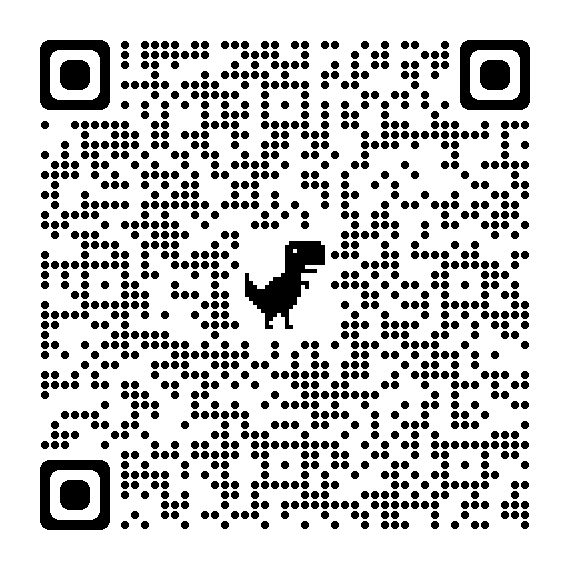 Составлен в соответствии с календарем образовательных событий по федеральному плану, приуроченных к государственным и национальным праздникам РФ, памятным датам и событиям российской истории и культуры)I.Целевой раздел:Пояснительная записка:Цель 1.1.2.Задачи,1.1.3.Принципы и подходы к формированию Программы 1.2.Планируемые результаты реализации Программы 1.3.Педагогическая диагностика достижения планируемых результатовСтр 1-стр 7II. содержательный раздел:Задачи	и	содержания	образования	(обучения	и	воспитания)	по образовательным областям:Социально-коммуникативное развитие 2.1.2.Познавательное развитиеРечевое развитиеХудожественно-эстетическое развитие2.2.Вариативные формы, способы, методы и средства реализации Программы 2.3.Особенности образовательной деятельности разных видов и культурных практикСпособы и направления поддержки детской инициативыОсобенности взаимодействия педагогического коллектива с семьями обучающихсяНаправления и задачи коррекционно-развивающей работы. Содержание коррекционно-развивающей работы на уровне ДООСтр 8-стр 322.7.Федеральная рабочая программа воспитанияСтр 33III.В организационный раздел:3.1.Психолого-педагогические условия реализации Программы 3.2.Особенности	организации	развивающей	предметно-пространственной средыМатериально-техническое	обеспечение Программы, обеспеченность методическими	материалами и средствами обучения и воспитанияПримерный	перечень	литературных,	музыкальных,	художественных, анимационных произведений для реализации ПрограммыКадровые условия реализации ПрограммыПримерный режим и распорядок дня в дошкольных группах 3.7.Федеральный календарный план воспитательной работыСтр 34-стр 51Семейная форма обученияСетевая форма реализации образовательных программ ДО и (или) отдельных компонентов, предусмотренных образовательными программами.Реализация образовательных программ дошкольного образования, через различные образовательные технологии, в том числе дистанционные образовательные технологии, электронное обучение	В форме семейного образования. Формаполучения ДО определяется родителями (законными представителями) несовершеннолетнего обучающегося. При выборе родителями (законными представителями)Сетевая форма реализации образовательных программ ДО и (или) отдельных компонентов, предусмотренных образовательными программами. Сетевая форма обеспечивает возможность освоения обучающимисяРеализация образовательных программ дошкольного образования может использоваться различные образовательные технологии, в том числе дистанционные образовательные технологии, электронное обучение, исключаянесовершеннолетнего обучающегося формы получения дошкольного образования учитывается мнение ребенка.образовательных программ ДО с использованием ресурсов нескольких организаций, осуществляющих образовательную деятельность, а также с использованием ресурсов иных организаций (организации культуры, физкультуры и спорта и другие организации, обладающие ресурсами, необходимыми для осуществления образовательной деятельности по соответствующим образовательным программам), с которыми устанавливаются договорные отношенияобразовательные технологии, которые могут нанести вред здоровью детей.Применение электронного обучения, дистанционных образовательных технологий, а также работа с электронными средствами обучения при реализации Федеральной программы должны осуществляться в соответствии с требованиями СП 2.4.3648-20 и СанПиН1.2.3685-21.ТехнологияФорма примененияИнтеллектуальнаяИнтерактивнаяМультимедийнаяМультимедийно-анимационнаяНаглядно-игроваяВоспитательно-обучающаяЗдоровьесберегающаяПространственное моделированиеЛичностно –ориентированнаяФорма реализации программ (Индивидуальные игрупповые)Методы и приемыСредстваОт 5-6 летОт 5-6 летОт 5-6 летПредметнаяМотивации	опытаДемонстрационные	иповедения и деятельностираздаточные;(поощрение,	методывизуальные, аудийные,развития  эмоций,  игры,аудиовизуальные;соревнования, проектныеестественныеметоды).и искусственные;реальныеи виртуальные. образныеи	дидактические игрушки, реальные предметы и другое);ИгроваяСюжетно -ролевая, театрализованная, режиссерская, строительно- конструктивная, дидактическая, подвижнаяи другие.Игры,	игрушки, игровое оборудование и другое);Коммуникативная:Рассказы на моральные темы, разъяснение норм и правил поведения, чтение художественной литературы, этические беседы, обсуждение поступков и жизненных ситуаций, личный пример;общение со взрослым (ситуативно-деловое, внеситуативно- познавательное, внеситуативно- личностное) и сверстниками (ситуативно-деловое, внеситуативноделово е);речевая деятельность (слушание речи взрослого и сверстников, активная диалогическая и монологическая речьДидактический материал, предметы, игрушки, видеофильмы и другое);Познавательно - исследовательская иэкспериментированиеМетоды включают составление и предъявление проблемных ситуаций, ситуаций для экспериментирования и опытов (творческие задания, опыты,экспериментирование).Натуральные предметы и оборудование для исследования и образно- символический материал, в том числе макеты, плакаты, модели, схемы и другое;Для решения задач воспитания и обучения широко применяется метод проектов. Он способствует развитию у детей исследовательской активности, познавательных интересов, коммуникативных и творческих способностей, навыков сотрудничества и другое. Выполняя совместные проекты, дети получают представления о своих возможностях,умениях, потребностях.Чтение художественной литературыКниги для детского чтения, в том числе аудиокниги, иллюстративный материал);ТрудоваяСамообслуживание, хозяйственно			бытовой труд,	труд	в	природе, ручной труд;Оборудование и инвентарь для всех видов труда); продуктивной (оборудование и материалы для лепки, аппликации, рисования и конструирования);Направления работыМетоды и приемыФормы организацииОбразовательная деятельностьв процессе организацииразличных видов детской деятельности;Совместная деятельность группы детей под руководством педагога, который на правах участника деятельности на всех этапах ее выполнения(от планирования до завершения) направляет совместную деятельность группы детейсовместная деятельность педагога с ребенком, где, взаимодействуя с ребенком, он выполняет функции педагога: обучает ребенка чему-то новому;совместнаядеятельность ребенка с педагогом, при которой ребенок и педагог - равноправные партнеры;совместнаядеятельность группы детей под руководством		педагога, который на правах участника деятельности на всех этапах ее выполнения (от планирования до завершения) направляет совместную	деятельность группы детей;совместнаядеятельность детей со сверстниками без участия педагога, но по его заданию. Педагог в этой ситуации не является	участником деятельности, но выступает вИгроваяИгра		занимает центральное место в жизни ребенка,			являясь преобладающим видом его самостоятельной деятельности.	В				игре закладываются				основыличности		 ребенка, развиваются психические процессы,	формируется ориентация в отношениях между		людьми,первоначальные навыки кооперации. Играя вместе, дети	строят		свои взаимоотношения, учатся общению,		проявляют активность и инициативу и другое. Детство без игры и вне игры не представляется возможным.роли ее организатора, ставящего задачу группе детей, тем самым, актуализируя лидерские ресурсы самих детей;Образовательна я деятельность,осуществляемая в ходе режимных процессов;Практические, проблемные	ситуации, упражнения,трудовые	поручения	и дежурстваосвоение культурно гигиенических навыков и культуры здоровья, правил и норм поведения и другие; сервировка стола к приему пищи, уход за комнатными растениями и другое);Образовательная деятельность,осуществляемая в утренний отрезок времени,Игровые	ситуации, индивидуальные игры и игры небольшими подгруппами (сюжетно-ролевые, режиссерские, дидактические, подвижные, музыкальные и другие);Согласно требованиямСанПиН 1.2.3685-21 врежиме дня предусмотрено время дляпроведения занятий.Деятельность, направленная на освоение детьми одной или нескольких образовательных областей, или их интеграцию с использованием разнообразных форм и методов работы;Проводиться в виде образовательных ситуаций, тематических событий, проектной деятельности, проблемно-обучающих ситуаций, интегрирующих содержание образовательных областей, творческих и исследовательских проектовОбразовательная деятельность,осуществляемая во время прогулкиНаблюдения за объектами и явлениями природы, трудом взрослых;Наблюдения за объектами и явлениями		природы, направленные			на установление разнообразных связей и зависимостей в природе,	воспитание отношения к ней;подвижные игры и спортивные упражнения, направленные	наоптимизацию	режима двигательной активности и укрепление здоровья детей;экспериментирование с объектами	неживой природы;сюжетно-ролевые и конструктивные игры (с песком,   со   снегом,   сприродным материалом); элементарнуютрудовую деятельность детей на участке ДОО;свободное общение педагога с детьми, индивидуальную работу;проведение спортивных праздников (при необходимости).Образовательная деятельность,осуществляемая во вторую половину дняБеседы с детьми по их интересам,	развивающее общение педагога с детьми (в том числе в форме утреннего и вечернего круга),Индивидуальная работу с детьми в соответствии с задачами разных образовательных областей; Продуктивная деятельность детей по интересам детей;элементарную трудовую деятельность детей (уборка групповой комнаты; ремонт книг, настольно-печатных игр; стирка кукольного белья;	изготовление игрушек-самоделок для игр малышей);проведение зрелищных мероприятий, развлечений, праздников (кукольный, настольный,	теневой театры, игры-драматизации; концерты; спортивные, музыкальные		и литературные досуги и другое);игровые		ситуации, индивидуальные игры и игры	небольшими подгруппами (сюжетно- ролевые, режиссерские, дидактические, подвижные, музыкальные и другие);опыты и эксперименты, практико-ориентированные проекты, коллекционирование	и другое;чтение художественной литературы, прослушивание аудиозаписей	лучшихобразов		чтения, рассматривание иллюстраций,	просмотр мультфильмов и так далее;слушание и исполнение музыкальных произведений, музыкально- ритмические	движения,музыкальные	игры	и импровизации;организация			и	(или) посещение			 выставок детского		творчества, изобразительного искусства,	мастерских;просмотр репродукций картин классиков и современных художников и другого;индивидуальную работу по всем видам деятельности и	образовательным областям;работу	с	родителями (законными представителями).Организация самостоятельнойдеятельности детей в группеСоздаются	различные центры активности (игровой, литературный, спортивный, творчества, познания и другое). Самостоятельная деятельность предполагает самостоятельный выбор ребенком ее содержания, времени, партнеров.Педагог направляет и поддерживать	свободную самостоятельную деятельность детейСоздаются	различные центры активности (игровой, литературный, спортивный, творчества, познания и другое). Самостоятельная деятельность предполагает самостоятельный выбор ребенком ее содержания, времени, партнеров.Педагог направляет и поддерживать	свободную самостоятельную деятельность детейсоздавать проблемно- игровые ситуации, ситуации общения, поддерживать познавательные интересы детей, изменять предметно- развивающую среду и другое.Во вторую половину дня организация культурных практикВо вторую половину дня организация культурных практикВо вторую половину дня организация культурных практикВо вторую половину дня организация культурных практикИгроваяИгроваяРебенок проявляет себя как творческий субъект (творческая инициатива);Ребенок проявляет себя как творческий субъект (творческая инициатива);ПродуктивнаяПродуктивнаяРебенок созидающий и волевой субъект(инициатива целеполагания);Ребенок созидающий и волевой субъект(инициатива целеполагания);Познавательно исследовательскаяПознавательно исследовательскаяРебенок, как субъект исследования (познавательная инициатива);Ребенок, как субъект исследования (познавательная инициатива);Коммуникативная практикаКоммуникативная практикаРебенок, как партнер по взаимодействию и собеседник (коммуникативная инициатива);Ребенок, как партнер по взаимодействию и собеседник (коммуникативная инициатива);Чтение художественной литературыЧтение художественной литературычтение	художественной	литературы	дополняет		развив возможности других культурных практик детей дошкольного во (игровой,	 познавательно		исследовательской,	продук деятельности).чтение	художественной	литературы	дополняет		развив возможности других культурных практик детей дошкольного во (игровой,	 познавательно		исследовательской,	продук деятельности).Направления детской инициативыСущность проявления детской инициативыСпособы и направления поддержкиДети 5-6 летДети 5-6 летДети 5-6 летСвободная деятельность,Любая деятельность,Имеют яркую потребность в самоутверждении и признании со стороны взрослых.нацеливает на поиск новых, творческих решений возникших затруднений.Обращает внимание на те педагогические условия, которые развивают детскую самостоятельность, инициативу и творчество.	создает ситуации, активизирующие желание детей применять свои знания и умения, имеющийся опыт для самостоятельного решения задач.регулярно поощряет стремление к самостоятельности,старается определять для детей все более сложные задачи, активизируя их усилия, развивая произвольные умения и волю,постоянно поддерживает желание преодолевать трудности и поощряет ребенка за стремление к таким действиям3.Самостоятельнои сследовательская и экспериментирован иеСамостоятельная исследовательская деятельность		и экспериментирование; свободные	сюжетно- ролевые, театрализованные, режиссерские игры;игры - импровизации и музыкальные игры; речевые	и	словесные игры, игры с буквами, слогами, звуками; логические			игры,развивающие	игры математического содержания; самостоятельная деятельность в книжном уголке;самостоятельная изобразительная деятельность, конструирование; самостоятельная двигательная деятельность, подвижные игры,	выполнение ритмических		и танцевальных движений.нацеливает на поиск новых, творческих решений возникших затруднений.Обращает внимание на те педагогические условия, которые развивают детскую самостоятельность, инициативу и творчество.	создает ситуации, активизирующие желание детей применять свои знания и умения, имеющийся опыт для самостоятельного решения задач.регулярно поощряет стремление к самостоятельности,старается определять для детей все более сложные задачи, активизируя их усилия, развивая произвольные умения и волю,постоянно поддерживает желание преодолевать трудности и поощряет ребенка за стремление к таким действиямСамостоятельная исследовательская деятельность		и экспериментирование; свободные	сюжетно- ролевые, театрализованные, режиссерские игры;игры - импровизации и музыкальные игры; речевые	и	словесные игры, игры с буквами, слогами, звуками; логические			игры,развивающие	игры математического содержания; самостоятельная деятельность в книжном уголке;самостоятельная изобразительная деятельность, конструирование; самостоятельная двигательная деятельность, подвижные игры,	выполнение ритмических		и танцевальных движений.нацеливает на поиск новых, творческих решений возникших затруднений.Обращает внимание на те педагогические условия, которые развивают детскую самостоятельность, инициативу и творчество.	создает ситуации, активизирующие желание детей применять свои знания и умения, имеющийся опыт для самостоятельного решения задач.регулярно поощряет стремление к самостоятельности,старается определять для детей все более сложные задачи, активизируя их усилия, развивая произвольные умения и волю,постоянно поддерживает желание преодолевать трудности и поощряет ребенка за стремление к таким действиямНаправлениявзаимодействияПедагогические обоснованные методы, приемы и способы взаимодействияСроки и ответственн ые лицаПросветительское и консультационное направленияРациональная организация режима дня ребенка 5-6 лет.Организация двигательной активности.Благоприятный психологический микроклимат в семье и спокойное общение с ребенком.Своевременное информирование о важности вакцинирования в соответствии с рекомендациями.Согласование совместных действий, со стороны ДОО и семьи для разрешения возможных проблем и трудностей ребенка в освоении образовательной программы.В течении годаПедагоги и специалисты ДОУВовлечение родителей(законных представителей) в образовательную деятельность)Привлечение к участию в образовательных мероприятиях, направленных на решение познавательных и воспитательных задач.Диагностико - аналитическое направлениеАнкетирование (опросы социологические)Педагогические	беседы	с	родителями (законными представителями);Участие родителей в дни (недели) открытых дверей,Участие родителей в открытых просмотрах занятий.Участие родителей в выставках.Иная деятельность во взаимодействииУчастие родителей в акциях и праздничных мероприятиях.ФИОДолжностькатегорияГаджиалиева Эльвира НаилевнаВоспитательвысшаяГалиуллина Альбина АнваровнаВоспитательПерваяГубаева Майя АхнафовнаПедагог-психологВысшаяРыбакова Светлана ПетровнаУчитель-логопедВысшаяСметанина Ирина МихайловнаИнструктор по ФИЗОВысшаяРащектаева Татьяна АлександровнаМ/руководительВысшаяОбразовательная область.Вид деятельности (программный)Старшая группаФизическое развитие:физическая культура в помещениифизическая культура на воздухе2 раза в неделю 1 раз в неделюПознавательное развитие:	формирование	элементарных математических представленийформирование целостной картины мира1 раз в неделю 1 раз в неделюРечевое развитие:- развитие речи, чтение художественной литературы, звуковая культура речи2 раза в неделюХудожественно - эстетическое развитие:музыкарисованиелепкааппликацияконструирование/ручной труд2 раза в неделю 2 раза в неделю1 раз в две недели 1 раз в две недели 1 раз в неделюСоциально коммуникативное развитие:-		социализация,	развитие	общения, нравственное воспитаниеЕжедневно	(при	реализации содержания		психолого	- педагогической работы по тематике старшей группы)Итого:13 занятий в неделюМесяцТрадиционные события, праздники, мероприятияВоспитание ЦенностиОбразовательная программа МБДОУ, программа ВоспитанияОбразовательная программа МБДОУ, программа ВоспитанияОбразовательная программа МБДОУ, программа ВоспитанияСентябрьДень знанийСоциальноеОктябрьДень отцаСоциальное,патриотическое, познавательноеНоябрьДень материСоциальное, патриотическое, познавательноеДекабрьНовый годПознавательноеФевральДень защитника ОтечестваПатриотическоеМартМеждународный женский деньСоциальноеМайДень Победы. Выпускной бал.Международный день семьи.ПатриотическоеИюньМеждународный День защиты детей. День России.ПатриотическоеАвгустДень Государственного флага РФПатриотическоеФедеральный план,приуроченный к государственным и национальным праздникам РФ, памятным датам и событиям российской истории и культуры России.Федеральный план,приуроченный к государственным и национальным праздникам РФ, памятным датам и событиям российской истории и культуры России.Федеральный план,приуроченный к государственным и национальным праздникам РФ, памятным датам и событиям российской истории и культуры России.СентябрьСентябрьСентябрь3 сентябряДень окончания Второй Мировой войныВозложение коллективом цветов к МемориалуПатриотическое8 сентябряДень Бородинского сраженияМеждународный день грамотностионлайн презентацияПознавательное Патриотическое8 сентябряДень Бородинского сраженияМеждународный день грамотностиБеседа на тему: - Международный день распространения грамотности»Познавательное ПатриотическоеСентябрьОнлайн выставка «Художники осенней природы»ЭстетическоеСентябрьВыставка поделок из природного материала «Осенняя фантазия»Эстетическое, экологическое17 сентябряДень рождение русского ученого, писателяК.Э.ЦиалковскогоКраткая биографияПознавательное ПатриотическоеСентябрьЭколого-оздоровительный праздник«В поисках красавицы Осени»Экологическое, физическое и оздоровительноеСентябрьФото выставка рисунков «Мой папа и я»Социальное, эстетическоеМероприятия по плану соц/партнеров ДОУМероприятия по плану соц/партнеров ДОУМероприятия по плану соц/партнеров ДОУ27 сентября День воспитателя и всехдошкольных работниковПоздравление педагогических работниковСоциальноеОктябрьОктябрь1 октября Международный деньпожилыхДень открытых дверей для ветеранов педагогического трудаСоциальное, патриотическое, познавательноеМеждународный день музыкиМузыка нас связала – праздник, который отмечает весь мир: история, традиции, фактыПатриотическое, социальное, познавательное, эстетическое3 октябряДень рождение русского поэта и писателяС.А.ЕсенинаКраткая биография писателяПознавательное Патриотическое5 октября День учителяИстория праздникаПатриотическое, социальное, познавательноеОктябрьВыставка «Вместе мы едины и непобедимы» к Дню народного единстваПатриотическое, социальное, познавательное, эстетическое16 октябряДень отца в РоссииИстория праздникаПраздник для пап в ДОО.Патриотическое, социальное, познавательное, эстетическое16 октября Международный день школьных библиотекЭкскурсия в Школьную библиотекуПатриотическое, социальное, познавательное28 октября Международный деньАнимацииВ России к празднованию присоединились в 2007 году, посвятив премьеру этого дня памяти А. Татарского, режиссера-аниматора и автора мультфильмов «Пластилиновая ворона», «Падал прошлогодний снег» и многих других -просмотр мультфильмов.Патриотическое, социальное, познавательноеМероприятия по плану соц/партнеров ДОУМероприятия по плану соц/партнеров ДОУМероприятия по плану соц/партнеров ДОУНоябрьНоябрьНоябрь3 ноябряДень рождение поэта драматургаС.Я.МаршакаЧеллендж «Читаем вместе «Добрые, добрые сказки» к 135-летию со дня рождения поэта С.Я.Маршакапознавательное, патриотическоек 4 ноябряДень народного единстваАкция «Поэзией едины» (предложить группам среднего дошкольного возраста прочитать стихотворение В. Степанова «Что мы Родиной зовем», группам старшего дошкольного возраста «Российская семья».Патриотическое6 ноябряДень рождение писателя, драматургаД.Н.Мамина – СибирякаОнлайн сказки для дошкольниковПатриотическое, социальное, познавательное10 ноябряДень сотрудника внутренних дел РоссийскойФедерацииТворческая деятельность: поздравительная открытка для сотрудника внутренних дел села.Патриотическое24 ноября День матери вРоссииПраздничные мероприятия.Спортивный праздник с мамами «Вместе с мамой все смогу»физическое развитие и оздоровление30 ноября Деньгосударственного гербаРоссийской Федерации«Разговоры о важном», посвященные Дню Государственного герба РФ (подготовительные группы)патриотическоеНоябрьЭкологическая акция «Кормушка для птиц»Экологическое, трудовоеМероприятия по плану соц/партнеров ДОУМероприятия по плану соц/партнеров ДОУМероприятия по плану соц/партнеров ДОУДекабрьДекабрьДекабрь3 декабряДень неизвестного солдатаПросмотр онлайн презентация «История о Российской Федерации, посвященного памяти «Неизвестный солдат России»Патриотическое, социальное, познавательное3 декабря (Международный день инвалидов)Трансляция социальных видеороликов для родительской общественности «Инклюзивное образование: что это такое?», «Равные права», «Любовь и доброта».Просмотр добрых мультфильмов о детяхсоциальное5 декабряДень добровольца (волонтера) в РоссииИстория праздника Патриотическое, социальное, познавательное8 декабря Международныйдень художникаВыставка детских рисунков«Зимушка-зима»эстетическое9 декабря День Героев Отечествавидео просмотр;Патриотическое , познавательное, трудовое9 декабря День Героев ОтечестваОзнакомление детей с художественной литературой: Т. А. Шорыгина «Спасатель», С. Я. Маршака «Рассказ о неизвестном герое»«Гость группы» - встреча с военнымиПатриотическое , познавательное, трудовое12 декабря.День Конституции РоссийскойФедерацииТематические беседы правах и обязанностях детей;Творческий коллаж в группах «Моя Россия»патриотическое12 декабря.День рождение Композитора Музыкального педагога В.Я.ШаинскогоОнлайн прослушивание«Песни В.Я.Шаинского в любимых мультфильмах»Патриотическое, социальное, познавательное Эстетическое15 декабря День мягкой игрушкиДень мягкой игрушки в детском саду. Любимая игрушка рядом.социальное,27 декабряДень основателяВиртуальные прогулки по музею Патриотическое, социальное, познавательноеТретьяковской галереиП.М.Третьякова31 декабря Новый годНовогодние представленияПатриотическое, социальное,ЯнварьЯнварьЯнварьЯнварьОнлайн выставка лучшее оформление стола ктрудовое, познавательное25 январяДень российского студенчестваПрезентация Патриотическое, социальное,27 января День полного освобожденияЛенинграда от фашистки блокадыВидео презентация для старших дошкольников «В осажденном городе» Познавательное, патриотическоеМероприятия по плану соц/партнеров ДОУМероприятия по плану соц/партнеров ДОУМероприятия по плану соц/партнеров ДОУФевральФевральФевраль2 февраля День победыВооружённых сил СССР надгитлеровские Германии в 1943 году в Сталинградской битвеПраздник, посвященный 23 февраля Совместная с воспитанниками церемония поднятия флага и прослушивание гимна.Игры, эстафеты, квесты.Патриотическое, физическое развитие и оздоровление4 февраляДень рождение поэтессы А.Л.БартоЛюбимые стихи для дошкольников Выставка детские книжки А.Л.Барто.Познавательное социальное,8 февраляДень российской наукиОнлайн презентация Проведение опытов с водой, солью, пищевой содой, с пищевыми красителями, мыльными пузырями, с воздухомПознавательное, социальное21 февраля Международный день родного языкаОнлайн презентация Утро:Познавательное, социальноеВстречает группа взрослых, одетая в национальные костюмы, она приветствует всех на родном языке)Девиз дня: «Богат и красив наш русский язык» (сопровождение всех режимных моментов произведениями устного народного творчества)23 февраляДень защитника ОтечестваВыставка детских рисунков «Защитники» Беседа «Военные профессии» Игры«Танкисты», «Пограничники и нарушители»,«Ловкие и смелые моряки», в рамках Месячника оборонно-массовой, спортивной и патриотической работыПознавательное, трудовое, патриотическое27 февраляПраздник русской культуры «Широкая масленица»Познавательное, физическое развитие и оздоровлениеМероприятия по плану соц/партнеров ДОУМероприятия по плану соц/партнеров ДОУМероприятия по плану соц/партнеров ДОУМартМартМарт8 мартаМеждународный женский деньПраздничные мероприятия, беседы, выставки, поздравления.Познавательное социальное13 мартаДень рождение писателя и поэта,автора слов гимнов РФ и СССРС.В.МихалковаВыставка детских книг С.В.Михалкова, чтение, импровизации, просмотр мультфильмов по произведениям С.В.МихалковаПознавательное социальное13 мартаДень рождение писателя и поэта,автора слов гимнов РФ и СССРС.В.МихалковаПросмотр союз мультфильма 1938 годаДядя Степа милиционер.Познавательное социальное18 мартаДень воссоединения Крыма с РоссиейЗанятие -путешествие «Крым и Россия едины!Патриотическое, Познавательное социальное21 марта Всемирный день театраТеатрализованное развлечение«День театра в детском саду»Познавательное социальное28 мартаДень рождение писателя ГорькогоБеседы с детьми, чтение и просмотр мультфильма. Ауди сказка «Воробьишко»Познавательное социальноеМероприятия по плану соц/партнеров ДОУМероприятия по плану соц/партнеров ДОУМероприятия по плану соц/партнеров ДОУАпрельАпрельАпрель1 апреляДень рождение композитора и пианистаС.В.РохманиноваБеседы, знакомство с творчеством пианиста. Прослушивание произведений во взаимодействии с Школой Исскуства.Познавательное социальное, эстетическое12 апреляДень Космонавтики, День запуска СССР искусственного спутника ЗемлиВиртуальное путешествие по музею космонавтики Беседы, выставки рисунков по теме«Спутники Земли»Познавательное12 апреляДень рождение российского классика и драматургаА.Н.ОстровскогоБиография А.Н.Островского, онлайн презентация методические материалы Познавательное22 апреля Всемирный день Землионлайн презентация25 апреля Всероссийский День эколятРазговоры о важном«Эколята-молодые защитники природы»Экологическое, познавательное30 апреляДень пожарной охраныБеседы, чтение, экскурсии в пожарную часть села, просмотры развивающих мультфильмов. Мультфильмы о пожарной безопасности Пожарная безопасность в лесу Познавательное,Мероприятия по плану соц/партнеров ДОУМероприятия по плану соц/партнеров ДОУМероприятия по плану соц/партнеров ДОУМайМайМай1 маяПраздник весны и трудаПраздничные мероприятия детей в семье, социальных институтах села: посещение мероприятий в библиотеках села, посещение выставок,  просмотры  фильмов  кинотеатресела.Патриотическое, Познавательное социальное2 маяЭкологический субботник«Зеленая	весна»	по	уборке	территории детского садатрудовое, экологическое3 -7 маяБеседы о празднике «День Победы», праздничные мероприятия в ДОУ, экскурсии в библиотеки и музеи селаВыставка рисунков «Спасибо за мир!»Патриотическое7 маяДень рождение русского композитора,педагога, дирижера, музыкального критикаП.И.ЧайковскогоВиртуальное путешествие по дому-музеюП.И.Чайковского патриотическое, познавательное9 маяДень ПобедыПраздничные мероприятия детей в семье, социальных институтах села: посещение мероприятий в библиотеках села, посещение выставок, просмотры фильмов кинотеатре села, возложение к мемориалу села «Павшим воинам Шурышкарского района»Патриотическое Познавательное социальное13 маяДень основания Черноморского флотаПознавательная программа для детей, посвященный Дню военно-морского флота России Онлайн презентация Выставка рисунков «Мы будущее флота»Патриотическое Познавательное15 маяДень рождение русского художника–живописца и архитектора В.М.ВаснецоваЖизнь и творчество В.М.Васнецова Виртуальное путешествие по шедеврам В.М.Васнецова «Крещение Руси» 19 маяДень детских общественных организаций РоссииБеседы, просмотр презентаций, Спортивные встречи и состязания.Патриотическое, познавательное24 маяДень славянской письменностиЧто мы знаем про русский алфавит Викторина «От буквы к букве».Просмотр мультфильмов «Грузовичок Лева учит буквы» Уроки тетушки Совы Познавательное социальноеМероприятия по плану соц/партнеров ДОУМероприятия по плану соц/партнеров ДОУМероприятия по плану соц/партнеров ДОУИюнь, июль, август.Июнь, июль, август.Июнь, июль, август.1 июня Международный день защиты детейДень игры и игрушки в детском саду, Праздничное мероприятие в ДОУ.Познавательное социальное5 июняДень экологаАкция «Посади деревце» во взаимодействии с родителями, социальными институтами села.Трудовое социальное6 июняДень рождение великого русскогопоэта А.С.ПушкинаПушкинский день.Онлайн сказки Аудио сказкиВыставка в книжном уголке«Сказки А.С.Пушкина»Патриотическое12 июняДень РоссииТематическое развлечение «Наш дом-Россия» Совместная с воспитанниками церемония поднятия флага и прослушивание гимна России.Патриотическое, познавательное22 июняДень памяти и скорбиАкции «Белые журавли памяти»Патриотическое, трудовое27 июняДень молодежиПраздники во взаимодействии с семьейСоциальное3-7 июля Всемирный День семьи, любви иверностиТематическая неделя «СемьЯ»Социальное19 июляДень рождение поэта В.В.МаяковскогоВо взаимодействии с семьей и социальными институтами селаПатриотическое, познавательное Социальное30 июляДень Военно морского флотаВо взаимодействии с семьей и социальными институтами селаПатриотическое, познавательное Социальное2 августаДень воздушно- десантных войскВо взаимодействии с семьей и социальными институтами селаПатриотическое, познавательное Социальное9 августа Международный день коренных народов«Игры народов Севера»Физическое развитие и оздоровление19АвгустаПраздник русской культуры «Яблочный, медовый, ореховый спас»патриотическое, физическое развитие и оздоровление22 августа Деньгосударственного флагаСовместная с воспитанниками церемония поднятия флага и прослушивание гимна России.Патриотическое23 августаВо взаимодействии с социальнымиПатриотическое,День победыинститутами села: библиотека, музеи села,познавательноесоветских войскШкола исскуства, клубная система села.СоциальноеНад немецкойармией в битве подКурском в 1943 году27 августаДень российскогокино